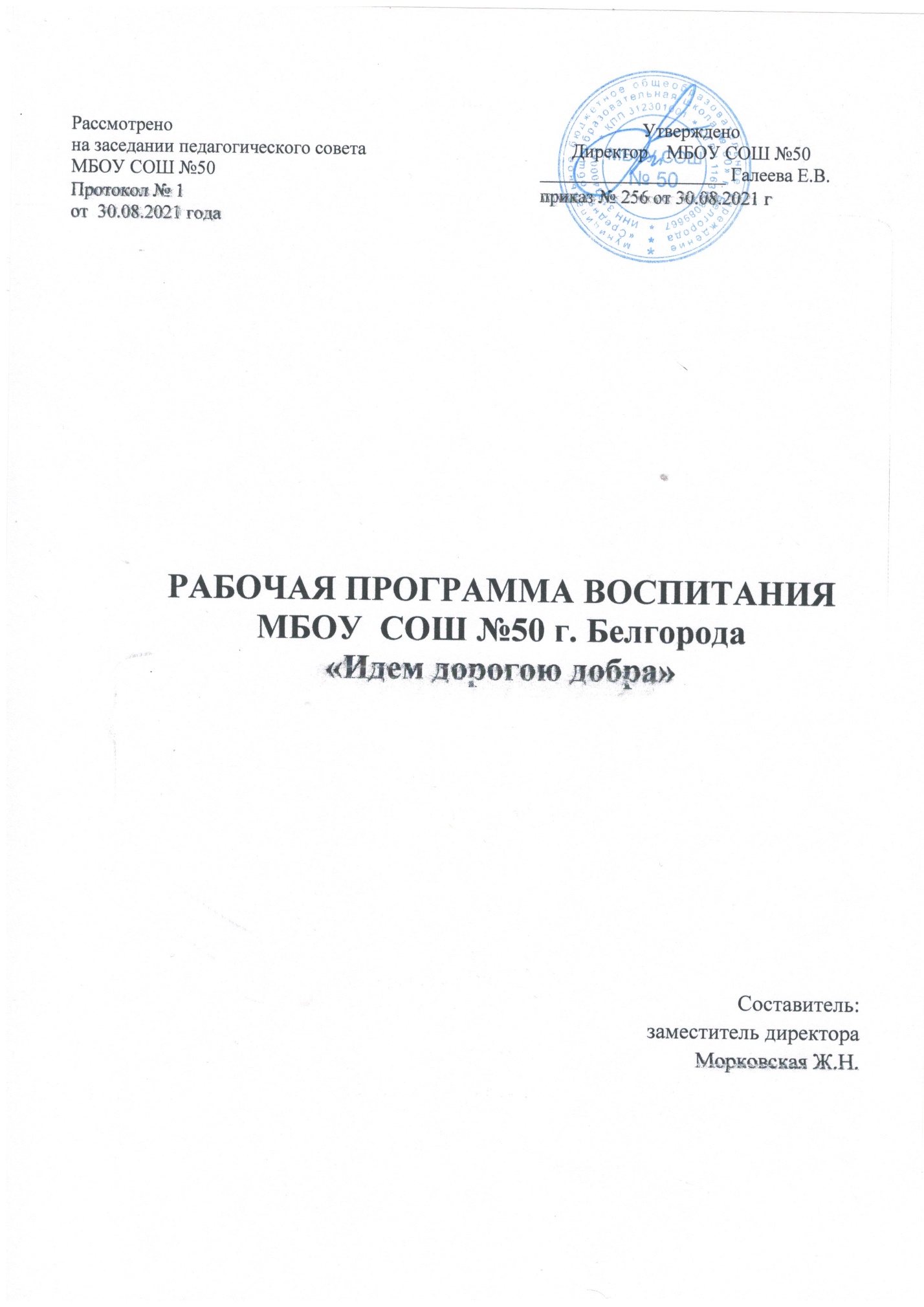 Содержание:Пояснительная записка1. Особенности организуемого в школе воспитательного процесса2. Цель и задачи воспитания3. Виды, формы и содержание деятельности3.1. Модуль	«Ключевые общешкольные дела»	3.2. Модуль	«Классное руководство»3.3. Модуль	«Курсы внеурочной деятельности и дополнительного образования»3.4. Модуль «Школьный урок»	3.5. Модуль	«Самоуправление»3.6. Модуль	«Детское общественное объединение»3.7. Модуль «Волонтерство»3.8. Модуль «Экскурсии, экспедиции, походы»3.9. Модуль	«Профориентация»3.10. Модуль «Школьные и социальные медиа»3.11. Модуль «Организация предметно-эстетической среды»3.12. Модуль	«Работа с родителями»4. Основные направления самоанализа воспитательной работы5. Календарный план воспитательной программыПояснительная запискаПрограмма воспитания МБОУ СОШ № 50 г. Белгорода (далее - Программа) разработана в соответствии с методическими рекомендациями «Примерная программа воспитания», утверждённой 02.06.2020 года на заседании Федерального учебно-методического объединения по общему образованию, с Федеральными государственными образовательными стандартами (далее - ФГОС) общего образования.Данная программа направлена на приобщение обучающихся к российским традиционным духовным ценностям, правилам и нормам поведения в российском обществе, а также решение проблем гармоничного вхождения школьников в социальный мир и налаживания ответственных взаимоотношений с окружающими их людьми.Воспитательная программа является обязательной частью основных образовательных программ МБОУ СОШ № 50 г. Белгорода и призвана помочь всем участникам образовательного процесса реализовать воспитательный потенциал совместной деятельности и тем самым сделать школу воспитывающей организацией.Вместе с тем, Программа призвана обеспечить достижение обучающимся личностных результатов, определенных ФГОС, а именно: формирование у обучающихся основ российской идентичности; готовность обучающихся к саморазвитию; мотивацию к познанию и обучению; ценностные установки и социально-значимые качества личности; активное участие в социально-значимой деятельности. Данная программа воспитания показывает систему работы с обучающимися в школе.1. Особенности организуемого в школе воспитательного процессаМуниципальное бюджетное общеобразовательное учреждение «Средняя общеобразовательная школа № 50» г. Белгорода была открыта в декабре 2016 года. Численность обучающихся на 1 сентября 2020 года составляет 1464 человека, скомплектовано 50 класс-комплектов, из которых 25 классов-комплектов кадетской направленности «Воздушно-космические силы». Численность педагогического коллектива – 78 человек, в том числе социальный педагог – 2 человека, учитель –логопед – 1, педагог-психолог – 1.Контингент обучающихся и их родителей формировался из жильцов, заселяющих новостройки. В микрорайоне в основном проживают семьи, проживающие ранее в разных регионах России. Небольшая часть семей переселились из других микрорайонов города. В основном это благополучные полные семьи.При построении воспитательной системы школы мы исходим из того, что естественной потребностью ребенка является потребность в успехе, под которым мы понимаем осознаваемое этим ребенком общественное признание собственных достижений. Иными словами, создание комфортной образовательной среды, в которой ребенок будет ощущать себя активным участником и творцом школьной действительности, личностью, способной реализовать свой потенциал и добиться успеха в рамках образовательной системы.Естественно, что субъектом обучения и воспитания является один и тот же школьник, поэтому разграничивать эти два вида деятельности в структуре школьного образования невозможно. Мы стремимся к интеграции учебной и вне учебной деятельности, их взаимопроникновению, т. е. создать условия, в которых само освоение учебной программы позволит ученику удовлетворить свои потребности в самореализации. В этом случае учиться хорошо станет престижно, а рост личностных достижений конкретного ученика возможно станет не только фактом его биографии (что само по себе достаточно значимо), но и достоянием школы, объектом сопереживания и основой мотивации остальных школьников.Школьный коллектив включает в себя разнонаправленных личностей, одни прекрасно учатся, у других это не получается, но они замечательно рисуют, активно занимаются спортом или делают что-то еще, не вписывающееся в рамки предметной или учебной деятельности. Опыт нашей работы показывает, что отмеченные достижения в одной области способствуют комфортному существованию этого ученика в школьной среде, побуждают его к развитию в остальных направлениях образовательного процесса. Именно поэтому, мы постоянно разрабатываем такие формы деятельности, где любой ученик школы мог проявить себя с лучшей стороны. Эта сторона нашей работы включает в себя проектирование новых ситуаций достижения, и разработку возможных сфер проявления личности школьника в образовательной среде школы.  Программа воспитания реализуется МБОУ СОШ № 50 г. Белгорода в постоянном взаимодействии и тесном сотрудничестве с семьями учащихся, с другими субъектами социализации: ОДН и ЗП, ОП-1, органами соцзащиты, Белгородской государственной филармонией, Белгородским драматическим театром им. Щепкина, Белгородским театром кукол, БДДТ, кинотеатрами, музеями г. Белгорода, ВУЗами, ССУЗами, учреждениями дополнительного образования: музыкальной школой № 5, городскими и областными спортивными школами, Областным Центром детского и юношеского туризма и др. Обучающиеся и педагоги школы начали принимать участие в проектах Российского движения школьников. В школе функционируют отряд волонтеров-медиков «Витаминки», отряд юных инспекторов движения, отряд  добровольных помощников УМВД.Процесс воспитания в МБОУ СОШ № 50 г. Белгорода основывается на следующих принципах взаимодействия педагогических работников и обучающихся:- неукоснительное соблюдение законности и прав семьи и ребенка, соблюдения конфиденциальности информации о ребенке и семье, приоритета безопасности ребенка при нахождении в образовательной организации;- ориентир на создание в образовательной организации психологически комфортной среды для каждого ребенка и взрослого, без которой невозможно конструктивное взаимодействие школьников и педагогов;- реализация процесса воспитания главным образом через создание в школе детско-взрослых общностей, которые бы объединяли детей и педагогов яркими и содержательными событиями, общими позитивными эмоциями и доверительными отношениями друг к другу;- организация основных совместных дел школьников и педагогов как предмета совместной заботы и взрослых, и детей;- системность, целесообразность и нешаблонность воспитания как условия его эффективности.Основными традициями воспитания в МБОУ СОШ №50 являются следующие:- стержнем годового цикла воспитательной работы школы являются ключевые общешкольные дела, через которые осуществляется интеграция воспитательных усилий педагогов;- важной чертой каждого ключевого дела и большинства используемых для воспитания других совместных дел педагогов и школьников является коллективная разработка, коллективное планирование, коллективное проведение и коллективный анализ их результатов;- в школе создаются такие условия, при которых по мере взросления ребенка увеличивается и его роль в совместных делах (от пассивного наблюдателя до организатора);- в проведении общешкольных дел отсутствует соревновательность между классами, поощряется конструктивное межклассное и межвозрастное взаимодействие школьников, а также их социальная активность;- педагоги школы ориентированы на формирование коллективов в рамках школьных классов, кружков, студий, секций и иных детских объединений, на установление в них доброжелательных и товарищеских взаимоотношений;- ключевой фигурой воспитания в школе является классный руководитель, реализующий по отношению к детям защитную, личностно развивающую, организационную, посредническую (в разрешении конфликтов) функции.2. Цели и задачи воспитания.В соответствии с Концепцией духовно-нравственного воспитания российских школьников, современный национальный идеал личности, воспитанной в новой российской общеобразовательной школе, – это высоконравственный, творческий, компетентный гражданин России, принимающий судьбу Отечества как свою личную, осознающей ответственность за настоящее и будущее своей страны, укорененный в духовных и культурных традициях российского народа. Исходя из этого, общей целью воспитания в МБОУ СОШ № 50 является формирование у обучающихся духовно-нравственных ценностей, способности к осуществлению ответственного выбора собственной индивидуальной образовательной траектории, способности к успешной социализации в обществе, проявляющееся:1) в усвоении ими знаний основных норм, которые общество выработало на основе общественных ценностей, таких как семья, труд, отечество, природа, мир, знания,                     культура, здоровье, человек (то есть, в усвоении ими социально значимых знаний); 2) в развитии их позитивных отношений к этим общественным ценностям (то есть в развитии их социально значимых отношений);3) в приобретении ими соответствующего этим ценностям опыта поведения, опыта применения сформированных знаний и отношений на практике (то есть в приобретении ими опыта осуществления социально значимых дел).Данная цель ориентирует педагогов, в первую очередь, на обеспечение позитивной динамики развития личности ребенка, а не только на обеспечение соответствия его личности единому стандарту. Сотрудничество, партнерские отношения педагога и обучающегося, сочетание усилий педагога по развитию личности ребенка и усилий самого ребенка по своему саморазвитию - являются важным фактором успеха в достижении поставленной цели в связи с этим важно.Конкретизация общей цели воспитания применительно к возрастным особенностям школьников позволяет выделить в ней следующие целевые приоритеты, соответствующие трем уровням общего образования:1. В воспитании детей младшего школьного возраста (уровень начального общего образования) таким целевым приоритетом является создание благоприятных условий для усвоения школьниками социально значимых знаний – знаний основных норм и традиций того общества, в котором они живут. Выделение данного приоритета связано с особенностями детей младшего школьного возраста: с их потребностью самоутвердиться в своем новом социальном статусе - статусе школьника, то есть научиться соответствовать предъявляемым к носителям данного статуса нормам и принятым традициям поведения. Такого рода нормы и традиции задаются в школе педагогами и воспринимаются детьми именно как нормы и традиции поведения школьника. Знание их станет базой для развития социально значимых отношений школьников и накопления ими опыта осуществления социально значимых дел и в дальнейшем, в подростковом и юношеском возрасте. К наиболее важным из них относятся следующие:  - быть любящим, послушным и отзывчивым сыном (дочерью), братом (сестрой), внуком (внучкой); уважать старших и заботиться о младших членах семьи; выполнять посильную для ребёнка домашнюю работу, помогая старшим;- быть трудолюбивым, следуя принципу «делу — время, потехе — час» как в учебных занятиях, так и в домашних делах;- знать и любить свою Родину – свой родной дом, двор, улицу, город, село, свою страну; - беречь и охранять природу (ухаживать за комнатными растениями в классе или дома, заботиться о своих домашних питомцах и, по возможности, о бездомных животных в своем дворе; подкармливать птиц в морозные зимы; не засорять бытовым мусором улицы, леса, водоёмы);  - проявлять миролюбие — не затевать конфликтов и стремиться решать спорные вопросы, не прибегая к силе; - стремиться узнавать что-то новое, проявлять любознательность, ценить знания;- быть вежливым и опрятным, скромным и приветливым;- соблюдать правила личной гигиены, режим дня, вести здоровый образ жизни; - уметь сопереживать, проявлять сострадание к попавшим в беду; стремиться устанавливать хорошие отношения с другими людьми; уметь прощать обиды, защищать слабых, по мере возможности помогать нуждающимся в этом  людям; уважительно относиться к людям иной национальной или религиозной принадлежности, иного имущественного положения, людям с ограниченными возможностями здоровья;- быть уверенным в себе, открытым и общительным, не стесняться быть в чём-то непохожим на других ребят; уметь ставить перед собой цели и проявлять инициативу, отстаивать своё мнение и действовать самостоятельно, без помощи старших.  Знание младшим школьником данных социальных норм и традиций, понимание важности следования им имеет особое значение для ребенка этого возраста, поскольку облегчает его вхождение в широкий социальный мир, в открывающуюся ему систему общественных отношений. 2. В воспитании детей подросткового возраста (уровень основного общего образования) таким приоритетом является создание благоприятных условий для развития социально значимых отношений школьников, и, прежде всего, ценностных отношений:- к семье как главной опоре в жизни человека и источнику его счастья;- к труду как основному способу достижения жизненного благополучия человека, залогу его успешного профессионального самоопределения и ощущения уверенности в завтрашнем дне; - к своему отечеству, своей малой и большой Родине как месту, в котором человек вырос и познал первые радости и неудачи, которая завещана ему предками и которую нужно оберегать; - к природе как источнику жизни на Земле, основе самого ее существования, нуждающейся в защите и постоянном внимании со стороны человека; - к миру как главному принципу человеческого общежития, условию крепкой дружбы, налаживания отношений с коллегами по работе в будущем и создания благоприятного микроклимата в своей собственной семье;- к знаниям как интеллектуальному ресурсу, обеспечивающему будущее человека, как результату кропотливого, но увлекательного учебного труда; - к культуре как духовному богатству общества и важному условию ощущения человеком полноты проживаемой жизни, которое дают ему чтение, музыка, искусство, театр, творческое самовыражение;- к здоровью как залогу долгой и активной жизни человека, его хорошего настроения и оптимистичного взгляда на мир;- к окружающим людям как безусловной и абсолютной ценности, как равноправным социальным партнерам, с которыми необходимо выстраивать доброжелательные и взаимоподдерживающие отношения, дающие человеку радость общения и позволяющие избегать чувства одиночества;- к самим себе как хозяевам своей судьбы, самоопределяющимся и самореализующимся личностям, отвечающим за свое собственное будущее. Данный ценностный аспект человеческой жизни чрезвычайно важен для личностного развития школьника, так как именно ценности во многом определяют его жизненные цели, его поступки, его повседневную жизнь. Выделение данного приоритета в воспитании школьников, обучающихся на ступени основного общего образования, связано с особенностями детей подросткового возраста: с их стремлением утвердить себя как личность в системе отношений, свойственных взрослому миру. В этом возрасте особую значимость для детей приобретает становление их собственной жизненной позиции, собственных ценностных ориентаций. Подростковый возраст – наиболее удачный возраст для развития социально значимых отношений школьников.3. В воспитании детей юношеского возраста (уровень среднего общего образования) таким приоритетом является создание благоприятных условий для приобретения школьниками опыта осуществления социально значимых дел.Выделение данного приоритета связано с особенностями школьников юношеского возраста: с их потребностью в жизненном самоопределении, в выборе дальнейшего жизненного пути, который открывается перед ними на пороге самостоятельной взрослой жизни. Сделать правильный выбор старшеклассникам поможет имеющийся у них реальный практический опыт, который они могут приобрести в том числе и в школе. Важно, чтобы этот опыт оказался социально значимым, так как именно он поможет гармоничному вхождению школьников во взрослую жизнь окружающего их общества. Это:- опыт дел, направленных на заботу о своей семье, родных и близких; - трудовой опыт, опыт участия в производственной практике;- опыт дел, направленных на пользу своему родному городу или селу, стране в целом, опыт деятельного выражения собственной гражданской позиции; - опыт природоохранных дел;- опыт разрешения возникающих конфликтных ситуаций в школе, дома или на улице;- опыт самостоятельного приобретения новых знаний, проведения научных исследований, опыт проектной деятельности;- опыт изучения, защиты и восстановления культурного наследия человечества, опыт создания собственных произведений культуры, опыт творческого самовыражения; - опыт ведения здорового образа жизни и заботы о здоровье других людей; - опыт оказания помощи окружающим, заботы о малышах или пожилых людях, волонтерский опыт;- опыт самопознания и самоанализа, опыт социально приемлемого самовыражения и самореализации.Выделение в общей цели воспитания целевых приоритетов, связанных с возрастными особенностями воспитанников, не означает игнорирования других составляющих общей цели воспитания. Приоритет — это то, чему педагогам, работающим со школьниками конкретной возрастной категории, предстоит уделять первостепенное, но не единственное внимание. Добросовестная работа педагогов, направленная на достижение поставленной цели, позволит ребенку получить необходимые социальные навыки, которые помогут ему лучше ориентироваться в сложном мире человеческих взаимоотношений, эффективнее налаживать коммуникацию с окружающими, увереннее себя чувствовать во взаимодействии с ними, продуктивнее сотрудничать с людьми разных возрастов и разного социального положения, смелее искать и находить выходы из трудных жизненных ситуаций, осмысленнее выбирать свой жизненный путь в сложных поисках счастья для себя и окружающих его людей.Достижению поставленной цели воспитания школьников будет способствовать решение следующих основных задач: реализовывать воспитательные возможности общешкольных ключевых дел, поддерживать традиции их коллективного планирования, организации, проведения и анализа в школьном сообществе;реализовывать потенциал классного руководства в воспитании школьников, поддерживать активное участие классных сообществ в жизни школы;вовлекать школьников в кружки, секции, клубы, студии и иные объединения, работающие по школьным программам внеурочной деятельности и дополнительного образования, реализовывать их воспитательные возможности;использовать в воспитании детей возможности школьного урока, поддерживать использование на уроках интерактивных форм занятий с учащимися; инициировать и поддерживать ученическое самоуправление – как на уровне школы, так и на уровне классных сообществ; поддерживать деятельность функционирующих на базе школы детских общественных объединений и организаций;организовывать в школе волонтерскую деятельность и привлекать к ней школьников для освоения ими новых видов социально значимой деятельности;организовывать для школьников экскурсии, экспедиции, походы и реализовывать их воспитательный потенциал;организовывать профориентационную работу со школьниками;организовать работу школьных печатных и электронных медиа, реализовывать их воспитательный потенциал; развивать предметно-эстетическую среду школы и реализовывать ее воспитательные возможности;организовать работу с семьями школьников, их родителями или законными представителями, направленную на совместное решение проблем личностного развития детей.развивать социальное партнерство школы и организаций, учреждений г. Белгорода.Планомерная реализация поставленных задач позволит организовать в школе интересную и событийно насыщенную жизнь детей и педагогов, что станет эффективным способом профилактики антисоциального поведения школьников.3. Виды, формы и содержание деятельности.          Практическая реализация цели и задач воспитания осуществляется в рамках следующих направлений воспитательной работы школы. Каждое из них представлено в соответствующем модуле.3.1. Модуль «Ключевые общешкольные дела»Ключевые дела – это комплекс главных традиционных общешкольных дел, в которых принимает участие большая часть школьников и которые обязательно планируются, готовятся, проводятся и анализируются совестно педагогами и детьми. Ключевые дела обеспечивают включенность в них большого числа детей и взрослых, способствуют интенсификации их общения, ставят их в ответственную позицию к происходящему в школе. Введение ключевых дел в жизнь школы помогает преодолеть мероприятийный характер воспитания, сводящийся к набору мероприятий, организуемых педагогами для детей. Для этого в образовательной организации используются следующие формы работы:На внешкольном уровне:социальные проекты – ежегодные совместно разрабатываемые и реализуемые школьниками и педагогами комплексы дел (благотворительной, экологической, патриотической, трудовой направленности), ориентированные на преобразование окружающего школу социума: благотворительная ярмарка «Белый цветок», проекты «Школьное питание», «Крепка семья – крепка Россия», «Мы за культуру русской речи», «Внимание, дети!», «Мы за ЗОЖ», «Семья. Память. Отечество», акция «Георгиевская лента».открытые дискуссионные площадки – регулярно организуемый комплекс открытых дискуссионных площадок (детских, педагогических, родительских, совместных), на которые приглашаются представители других школ, деятели науки и культуры, представители власти, общественности и в рамках которых обсуждаются насущные поведенческие, нравственные, социальные проблемы, касающиеся жизни школы, района, страны: проект РДШ «Классные встречи», муниципальные и региональные семинары и конференции по обмену передовым опытом воспитательной работы, круглый стол «Делай правильный выбор» с представителями УМВД России по городу Белгороду, проводимые для жителей микрорайона и организуемые совместно с управой, Советом территории, семьями учащихся спортивные состязания, праздники, которые открывают возможности для творческой самореализации школьников и включают их в деятельную заботу об окружающих: Фестиваль здорового образа жизни, спортивный праздник «Мама, папа, я – спортивная семья», флешмобы.На школьном уровне:общешкольные праздники – ежегодно проводимые творческие (театрализованные, музыкальные, литературные и т.п.) дела, связанные со значимыми для детей и педагогов знаменательными датами и в которых участвуют все классы школы: «День Знаний», праздник «Последний звонок», «День учителя», «День Защитника Отечества», «Международный женский день» и т.д.;торжественные ритуалы - посвящения, связанные с переходом учащихся на следующую ступень образования, символизирующие приобретение ими новых социальных статусов в школе и развивающие школьную идентичность детей: «Посвящение в первоклассники», «Прощай начальная школа», «Посвящение в кадеты», вступление в ряды ДОО «Кадетское братство», церемония вручения аттестатов и т.д.;капустники - театрализованные выступления педагогов, родителей и школьников с элементами доброго юмора, пародий, импровизаций на темы жизни школьников и учителей. Создают в школе атмосферу творчества и неформального общения, способствуют сплочению детского, педагогического и родительского сообществ школы: выпускные вечера, деловые игры, праздничные концерты, вечера встречи с выпускниками;церемонии награждения (по итогам года) школьников и педагогов за активное участие в жизни школы, защиту чести школы в конкурсах, соревнованиях, олимпиадах, значительный вклад в развитие школы. Способствует поощрению социальной активности детей, развитию позитивных межличностных отношений между педагогами и воспитанниками, формированию чувства доверия и уважения друг к другу: церемония «Красная дорожка».На уровне классов: выбор и делегирование представителей классов в общешкольный Совет обучающихся, ответственных за подготовку общешкольных ключевых дел; участие школьных классов в реализации общешкольных ключевых дел; проведение в рамках класса итогового анализа детьми общешкольных ключевых дел, участие представителей классов в итоговом анализе проведенных дел на уровне общешкольных советов дела.На индивидуальном уровне: вовлечение по возможности каждого ребенка в ключевые дела школы в одной из возможных для них ролей: сценаристов, постановщиков, исполнителей, ведущих, декораторов, музыкальных редакторов, корреспондентов, ответственных за костюмы и оборудование, ответственных за приглашение и встречу гостей и т.п.);индивидуальная помощь ребенку (при необходимости) в освоении навыков подготовки, проведения и анализа ключевых дел;наблюдение за поведением ребенка в ситуациях подготовки, проведения и анализа ключевых дел, за его отношениями со сверстниками, старшими и младшими школьниками, с педагогами и другими взрослыми;при необходимости коррекция поведения ребенка через частные беседы с ним, через включение его в совместную работу с другими детьми, которые могли бы стать хорошим примером для ребенка, через предложение взять в следующем ключевом деле на себя роль ответственного за тот или иной фрагмент общей работы. 3.2. Модуль «Классное руководство»           Осуществляя классное руководство, педагог организует работу с классом; индивидуальную работу с учащимися вверенного ему класса; работу с учителями, преподающими в данном классе; работу с родителями учащихся или их законными представителями Работа с классом:инициирование и поддержка участия класса в общешкольных ключевых делах, оказание необходимой помощи детям в их подготовке, проведении и анализе; организация интересных и полезных для личностного развития ребенка совместных дел с учащимися вверенного ему класса (познавательной, трудовой, спортивно-оздоровительной, духовно-нравственной, творческой, профориентационной направленности), позволяющие с одной стороны, – вовлечь в них детей с самыми разными потребностями и тем самым дать им возможность самореализоваться в них, а с другой, – установить и упрочить доверительные отношения с учащимися класса, стать для них значимым взрослым, задающим образцы поведения в обществе. проведение классных часов как часов плодотворного и доверительного общения педагога и школьников, основанных на принципах уважительного отношения к личности ребенка, поддержки активной позиции каждого ребенка в беседе, предоставления школьникам возможности обсуждения и принятия решений по обсуждаемой проблеме, создания благоприятной среды для общения. сплочение коллектива класса через: игры и тренинги на сплочение и командообразование; празднования в классе дней рождения детей, включающие в себя подготовленные ученическими микрогруппами поздравления, сюрпризы, творческие подарки и розыгрыши; регулярные беседы, дающие каждому школьнику возможность рефлексии собственного участия в жизни класса. выработка совместно со школьниками законов класса, помогающих детям освоить нормы и правила общения, которым они должны следовать в школе. Индивидуальная работа с учащимися:изучение особенностей личностного развития учащихся класса через наблюдение за поведением школьников в их повседневной жизни, в специально создаваемых педагогических ситуациях, в играх, погружающих ребенка в мир человеческих отношений, в организуемых педагогом беседах по тем или иным нравственным проблемам; результаты наблюдения сверяются с результатами бесед классного руководителя с родителями школьников, с преподающими в его классе учителями, а также (при необходимости) – со школьным психологом. поддержка ребенка в решении важных для него жизненных проблем (налаживания взаимоотношений с одноклассниками или учителями, выбора профессии, вуза и дальнейшего трудоустройства, успеваемости и т.п.), когда каждая проблема трансформируется классным руководителем в задачу для школьника, которую они совместно стараются решить. индивидуальная работа со школьниками класса, направленная на заполнение ими личных портфолио, в которых дети не просто фиксируют свои учебные, творческие, спортивные, личностные достижения, но и в ходе индивидуальных неформальных бесед с классным руководителем в начале каждого года планируют их, а в конце года – вместе анализируют свои успехи и неудачи. коррекция поведения ребенка через частные беседы с ним, его родителями или законными представителями, с другими учащимися класса; через включение в проводимые школьным психологом тренинги общения; через предложение взять на себя ответственность за то или иное поручение в классе.Работа с учителями, преподающими в классе:регулярные консультации классного руководителя с учителями-предметниками, направленные на формирование единства мнений и требований педагогов по ключевым вопросам воспитания, на предупреждение и разрешение конфликтов между учителями и учащимися;проведение мини-педсоветов, направленных на решение конкретных проблем класса и интеграцию воспитательных влияний на школьников;привлечение учителей к участию во внутриклассных делах, дающих педагогам возможность лучше узнавать и понимать своих учеников, увидев их в иной, отличной от учебной, обстановке;привлечение учителей к участию в родительских собраниях класса для объединения усилий в деле обучения и воспитания детей.Работа с родителями учащихся или их законными представителями:регулярное информирование родителей о школьных успехах и проблемах их детей, о жизни класса в целом;помощь родителям школьников или их законным представителям в регулировании отношений между ними, администрацией школы и учителями-предметниками; организация родительских собраний, происходящих в режиме обсуждения наиболее острых проблем обучения и воспитания школьников;создание и организация работы родительских комитетов классов, участвующих в управлении образовательной организацией и решении вопросов воспитания и обучения их детей;привлечение членов семей школьников к организации и проведению дел класса;организация на базе класса семейных праздников, конкурсов, соревнований, направленных на сплочение семьи и школы.Модуль 3.3. «Курсы внеурочной деятельности и дополнительного образования»          Воспитание на занятиях школьных курсов внеурочной деятельности и дополнительного образования преимущественно осуществляется через: - вовлечение школьников в интересную и полезную для них деятельность, которая предоставит им возможность самореализоваться в ней, приобрести социально значимые знания, развить в себе важные для своего личностного развития социально значимые отношения, получить опыт участия в социально значимых делах;- формирование в кружках, секциях, клубах, студиях и т.п. детско-взрослых общностей, которые могли бы объединять детей и педагогов общими позитивными эмоциями и доверительными отношениями друг к другу;- создание в детских объединениях традиций, задающих их членам определенные социально значимые формы поведения;- поддержку в детских объединениях школьников с ярко выраженной лидерской позицией и установкой на сохранение и поддержание накопленных социально значимых традиций; - поощрение педагогами детских инициатив и детского самоуправления.          Реализация воспитательного потенциала курсов внеурочной деятельности и дополнительного образования происходит в рамках следующих выбранных школьниками видов деятельности          Внеурочная деятельность. Формы внеурочной деятельности в соответствии с ФГОС НОО, ФГОС ООО и ФГОС СООФормами организации внеурочной деятельности являются: кружок, клуб, факультатив, секция, художественная мастерская, практикум, литературная студия.Особенностью организации внеурочной деятельности на уровне основного общего образования в рамках инженерно-технологического направления  работы школы является реализация программ общеинтеллектуальной направленности, которая включает в себя деятельность факультатива  «Занимательная математика» в 1-4 классах, кружка «Шахматы» во 2-4 классах, факультатива «Путешествие в компьютерную долину» во 2-4 классах, кружка «Легоконструирование» в 1-3 классах, кружка «Информатика» (5-8 классы), факультативов «Азбука медиакультуры»  (7 класс); «Проектируем виртуальные экскурсии» (8 класс), «Путешествие в страну геометрию» (5 класс), «Занимательная математика» (6 класс), «Математический калейдоскоп» (7 класс), практикума «За страницами учебника математики» (8 класс), практикума «Математический клуб» (9 класс), практикума «Курс по разработке сайтов» (9 класс), практикумов «Курс по разработке сайтов» (10-11 класс), «Решение задач с параметром» (10 класс), «Решение экономических задач» (11 класс).Общеинтеллектуальное направление поможет детям освоить разнообразные доступные им способы познания окружающего мира, развить психические познавательные процессы (память, внимание, мышление, восприятие и воображение), познавательную активность, любознательность. Данное направление призвано обеспечить достижение планируемых результатов освоения основной образовательной программы основного общего образования. Общеинтеллектуальное направление представлено: факультативом «Занимательная математика» для обучающихся  1-4  классов в объёме 1 час в неделю;кружком «Занимательный английский» для обучающихся 1 классов в объёме 1 час в неделю;факультативом «Удивительный мир слов» для обучающихся 2-4 классов - 1 час в неделю;факультативом «В мире книг» для обучающихся 1-3 классов  - 1 час в неделю;кружком «Шахматы», для обучающихся 2-4 классов – 1 час в неделю;факультативом «Путешествие в компьютерную долину» для обучающихся 2-4 классов - 1 час в неделю.кружком «В мире информатики» для учащихся 5-8 классов в объёме 1 час в неделю;практикумом «Курс по разработке сайтов» для учащихся 9-х классов 1 час в неделю;факультативом «Секреты живого слова» для учащихся 5-х классов в объёме 1 час в неделю;кружком «К тайнам слова» для учащихся 6-х классов в объёме 1 час в неделю;факультативом «Азбука медиакультуры» для учащихся 7-х классов в объёме 1 час в неделю;кружком «Проектируем виртуальные экскурсии» для учащихся 8-х классов в объёме 1 час в неделю;практикумом «Русский язык и культура речи» для учащихся 9-х классов в объеме 1 час в неделю;факультативом «Путешествие в страну геометрию» для учащихся 5-х классов в объёме 1 час в неделю;факультативом «Занимательная математика» для учащихся 6-х классов в объёме 1 час в неделю;факультативом «Математический калейдоскоп» для учащихся 7-х классов в объёме 1 час в неделюпрактикумом «За страницами учебника математики» для учащихся 8-х классов в объёме 1 час в неделюпрактикумом «Математический клуб» для учащихся 9-х классов в объёме 1 час в неделюпрактикумом «Курс по разработке сайтов» для учащихся 10-11 классов в объёме 1 час в неделю;практикумом «Решение задач с параметром» для учащихся 10-х классов в объёме 1 час в неделю;практикумом «Решение экономических задач» для учащихся 11А класса в объёме 1 час в неделю.Спортивно-оздоровительное направление нацелено на формирование знаний, установок, личностных ориентиров и норм поведения, обеспечивающих сохранение и укрепление физического, психологического и социального здоровья обучающихся, как одно	 из ценностных составляющих, способствующих познавательному и эмоциональному развитию ребенка, достижению планируемых результатов освоения основной образовательной программы основного общего образования.Спортивно-оздоровительное направление представлено секцией «Я-пешеход и пассажир» в 1-4 классах; кружком «Подвижные игры» в 1-4 классах; кружком «Ритмика» в 1-4 классах, спортивными секциями по футболу, баскетболу, волейболу в объеме 1 час в неделю для 5-9 классов; спортивной секцией «Волейбол» для обучающихся 10 классов в объеме 1 час в неделю; спортивной секцией «Настольный теннис» для обучающихся 11 классов в объеме 1 час в неделю.Цель духовно-нравственного направления внеурочной деятельности является освоение детьми духовных ценностей мировой и отечественной культуры, подготовка их к самостоятельному выбору нравственного образа жизни, формирование гуманистического  мировоззрения, стремления к самосовершенствованию и воплощению духовных ценностей в жизненной практике.Духовно-нравственное направление представлено факультативом «Этика: азбука добра» для обучающихся 1-3 классов в объёме 1 час в неделю, кружком «Православная культура» для обучающихся 4 классов в объёме 1 час в неделю, факультативом по православной культуре для обучающихся 5-9 классов в объеме 1 час в неделю и факультативом по краеведению «Истоки» для обучающихся 5-9 классов в объеме 1 час в неделю, факультативом по православной культуре для обучающихся 10, 11-х классов в объеме 1 час в неделю, факультативом «Нравственные основы семейной жизни» для учащихся 10, 11-х классов.Реализация социального направления в рамках внеурочной деятельности создает условия для развития познавательной, эмоционально-волевой и личностно-мотивационной сфер обучающихся, помогает детям познать себя, свои интересы, склонности и способности. Сформировать свое отношение к себе, к другим людям и миру в целом, развить активность и пробудить стремление к самостоятельности и творчеству, а также освоить разнообразные способы деятельности.Социальное направление представлено:факультативом «Моя первая экология» для обучающихся 1  классов в объёме 1 час в неделю;факультативом «Экономика: первые шаги» для учащихся   1,4 классов в  объёме 1 час в неделю;кружком «Разговор о правильном питании» для учащихся 1-3 классов в объеме 1 час в неделю;клубом «Мы – твои друзья» для учащихся 1 классов в объеме 1 час в неделю;кружком «Психологическая азбука» для учащихся 1-4 классов в объеме 1 час в неделю;факультативом «Школа дорожной безопасности» для учащихся 5-7 классов в объёме 1 час в неделю;факультативом «Я принимаю вызов» для учащихся 5-9 классов в объёме 1 час в неделю;практикумом «Профессиональный навигатор» для учащихся 8, 9, 10-11-х классов в объеме 1 час в неделю;практикумом «Школа психологической грамотности» для учащихся 10-11 классов в объёме 1 час в неделю.Общекультурная деятельность нацелена на воспитание способности к духовному развитию, нравственному совершенствованию, формированию ценностных ориентаций, развитие общей культуры, обеспечение эстетического, интеллектуального развития ребенка, воспитание творческой индивидуальности, развитие интереса и отзывчивости к творчеству.Общекультурное направление представлено:проектной деятельностью «Мир на ладошке», во 2-4  классах  - 1 час в неделю;хором «Гелиос», в 1-4 классах, 5-9 классах - 1 час в неделю;кружком «Танцевальная палитра», в 1-3 классах -  1 час в неделю;художественной мастерской «Народный костюм» для учащихся 5-8 классов в объёме 1 час в неделю;мастерской «Художественное творчество» для учащихся 5-8 классов в объёме 1 час в неделю;кружком «Школьный вальс» для учащихся 8, 9, 10, 11-х классов в объёме 1 час в неделю;клубом «Клуб любителей русской словесности» для учащихся 10, 11-х классов в объёме 1 час в неделю.Дополнительное образование.Система дополнительного образования  в школе имеет разветвленную структуру и включает следующие направленности: Художественную - формирование всесторонне развитой, гармоничной личности.
Много лет на базе школы работает кружки художественно-эстетической направленности. Разными путями все они ведут к одной цели: помочь ученику, творчески осваивать духовный опыт человечества. Специфика данного модуля в том, что курсы его составляющие связаны со многими другими, ибо активизируют речемыслительную деятельность.Кружок хореографииКружок «Школа юного художника»Кружок «Танцевальная палитра»Кружок  «Журналистика»Естественно-научную - формирование разносторонних представлений обучающихся о живых организмах, процессах, взаимосвязях и закономерностях живой природы.Кружок «Занимательная математика»Кружок «математика плюс»Социально-педагогическую - патриотическое, гражданское становление личности, формирование готовности к защите Отечества и развитие гражданских компетенций личности.Кружок «Основы безопасного поведения на дороге»Кружок «Строевая подготовка кадет»Кружок «Школа КВН»Физкультурно-спортивную - формирование навыков здорового образа  жизни.Секция «Шашки»Секция «Настольный теннис»Секция «Футбол»Секция «Дзюдо»Секция «Тег-регби»Секция «Бадминтон»3.4. Модуль «Школьный урок»           Реализация школьными педагогами воспитательного потенциала урока предполагает следующее:установление доверительных отношений между учителем и его учениками, способствующих позитивному восприятию учащимися требований и просьб учителя, привлечению их внимания к обсуждаемой на уроке информации, активизации их познавательной деятельности;побуждение школьников соблюдать на уроке общепринятые нормы поведения, правила общения со старшими (учителями) и сверстниками (школьниками), принципы учебной дисциплины и самоорганизации; привлечение внимания школьников к ценностному аспекту изучаемых на уроках явлений, организация их работы с получаемой на уроке социально значимой информацией – инициирование ее обсуждения, высказывания учащимися своего мнения по ее поводу, выработки своего к ней отношения; использование воспитательных возможностей содержания учебного предмета через демонстрацию детям примеров ответственного, гражданского поведения, проявления человеколюбия и добросердечности, через подбор соответствующих текстов для чтения, задач для решения, проблемных ситуаций для обсуждения в классе;применение на уроке интерактивных форм работы учащихся: интеллектуальных игр, стимулирующих познавательную мотивацию школьников; дидактического театра, где полученные на уроке знания обыгрываются в театральных постановках; дискуссий, которые дают учащимся возможность приобрести опыт ведения конструктивного диалога; групповой работы или работы в парах, которые учат школьников командной работе и взаимодействию с другими детьми; включение в урок игровых процедур, которые помогают поддержать мотивацию детей к получению знаний, налаживанию позитивных межличностных отношений в классе, помогают установлению доброжелательной атмосферы во время урока; организация шефства мотивированных и эрудированных учащихся над их неуспевающими одноклассниками, дающего школьникам социально значимый опыт сотрудничества и взаимной помощи;инициирование и поддержка исследовательской деятельности школьников в рамках реализации ими индивидуальных и групповых исследовательских проектов, что даст школьникам возможность приобрести навык самостоятельного решения теоретической проблемы, навык генерирования и оформления собственных идей, навык уважительного отношения к чужим идеям, оформленным в работах других исследователей, навык публичного выступления перед аудиторией, аргументирования и отстаивания своей точки зрения.Формы реализации воспитательного компонента школьного урока: Правила кабинета. Игровая форма установки правил кабинета позволяет добиться дисциплины на уроке, прекращения опозданий на урок, правильной организации рабочего места. При этом у обучающихся формируются навыки самообслуживания, ответственности за команду-класс, уважение к окружающим, принятие социальных норм общества.Практикоориентированность. Включение в урок информации из актуальной повестки (вручение Нобелевской премии, политические события, географические открытия и т. д.), обсуждение проблем из повестки ЮНЕСКО, взаимоотношений людей через предметную составляющую. Создание условия для применения предметных знаний на практике, в том числе и в социально значимых делах (проведение исследований на турслете, в экспедиции с последующим анализом результатов на уроке, при организации просветительских мероприятий для малышей, воспитанников приюта). Такая деятельность развивает способность приобретать знания через призму их практического применения.Ежегодная школьная научно-практическая конференция. Форма организации научно-исследовательской деятельности обучающихся для усовершенствования процесса обучения и профориентации. В процессе деятельности происходит развитие навыков исследовательской работы; навыков коммуникации и саморазвития, получение позитивного опыта общения со взрослым на основе предмета, знакомство с проектным циклом.Шефство. Организация шефства сильных учеников в классе над более слабыми. Такая форма работы способствует формированию коммуникативных навыков, опыта сотрудничества и взаимопомощи. Интерактивные формы работы с обучающимися, которые дают обучающимся возможность приобрести опыт ведения конструктивного диалога и учат командной работе и взаимодействию.3.5. Модуль «Самоуправление»          Поддержка детского самоуправления в школе помогает педагогам воспитывать в детях инициативность, самостоятельность, ответственность, трудолюбие, чувство собственного достоинства, а школьникам – предоставляет широкие возможности для самовыражения и самореализации. Это то, что готовит их к взрослой жизни. Поскольку учащимся младших и подростковых классов не всегда удается самостоятельно организовать свою деятельность, детское самоуправление иногда и на время может трансформироваться (посредством введения функции педагога-куратора) в детско-взрослое самоуправление. Структура школьного самоуправления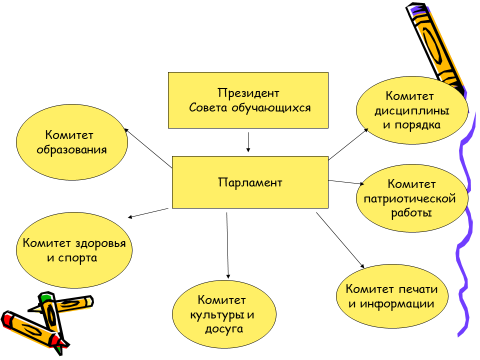 Детское самоуправление в школе осуществляется следующим образом: На уровне школы:через деятельность выборного Совета обучающихся, в состав которого входят представители Совета ДОО «Космическое братство». Совет обучающихся создан для учета мнения школьников по вопросам управления образовательной организацией и принятия административных решений, затрагивающих их права и законные интересы;через работу постоянно действующего школьного актива, инициирующего и организующего проведение личностно значимых для школьников событий и ключевых дел (соревнований, конкурсов, фестивалей, капустников, флешмобов и т.п.) и по направлениям РДШ – личностное развитие, гражданская активность, военно-патриотическое направление, информационно-медийное направление;через деятельность творческих советов дела, отвечающих за проведение тех или иных конкретных мероприятий, праздников, вечеров, акций и т.п.;через деятельность созданной из наиболее авторитетных старшеклассников и курируемой школьным психологом школьной службы медиации по урегулированию конфликтных ситуаций в школе. На уровне классов:через деятельность выборных по инициативе и предложениям учащихся класса лидеров (активистов РДШ по направлениям деятельности, командиров классов), представляющих интересы класса в общешкольных делах и призванных координировать его работу с работой общешкольных органов самоуправления и классных руководителей;через деятельность выборных органов самоуправления, отвечающих за различные направления работы класса;через организацию на принципах самоуправления жизни детских групп, отправляющихся в походы, экспедиции, на экскурсии, осуществляемую через систему распределяемых среди участников ответственных должностей.На индивидуальном уровне: через вовлечение школьников в планирование, организацию, проведение и анализ общешкольных и внутриклассных дел;через реализацию школьниками, взявшими на себя соответствующую роль, функций по контролю за порядком и чистотой в классе, уходом за классной комнатой, комнатными растениями и т.п.3.6. Модуль «Детское общественное объединение»Действующее на базе школы детское общественное движение «Космическое братство» – это добровольное детско-юношеское объединение обучающихся МБОУ СОШ №50, созданное по инициативе детей и взрослых, объединившихся на основе общности интересов для реализации общих целей, и входящее в ассоциацию детских и молодежных общественных организаций «Мы – белгородцы РДШ».  Правовой основой создания ДОО «Космическое братство» является ФЗ от 19.05.1995 N 82-ФЗ (ред. от 20.12.2017) «Об общественных объединениях» (ст. 5). Воспитание в детском общественном объединении осуществляется через:утверждение и последовательную реализацию в детском общественном объединении демократических процедур (выборы руководящих органов объединения, ротация состава выборных органов и т.п.), дающих ребенку возможность получить социально значимый опыт гражданского поведения;клубные встречи – формальные и неформальные встречи членов детского общественного объединения для обсуждения вопросов управления объединением, планирования дел в школе и микрорайоне, празднования знаменательных событий;организацию общественно полезных дел, дающих детям возможность получить важный для их личностного развития опыт деятельности, направленной на помощь другим людям, своей школе, обществу в целом; развить в себе такие качества как забота, уважение, умение сопереживать, умение общаться, слушать и слышать других. (Это посильная помощь, оказываемая школьниками пожилым людям; совместная работа с учреждениями культуры по проведению культурно- развлекательных мероприятий; участие школьников в работе на прилегающей к школе территории  и т.п);участие членов детского общественного движения в волонтерском школьном движении, деятельности на благо конкретных людей и социального окружения в целом. рекрутинговые мероприятия в начальной школе, реализующие идею популяризации деятельности детского общественного объединения, привлечения в него новых участников (проводятся в форме игр, квестов, театрализаций и т.п.);поддержку и развитие в детском объединении его традиций и ритуалов, формирующих у ребенка чувство общности с другими его членами, чувство причастности к тому, что происходит в объединении (реализуется посредством введения особой символики детского объединения, проведения ежегодной церемонии посвящения в члены детского объединения, создания и поддержки интернет-странички детского объединения в соцсетях, организации деятельности пресс-центра детского объединения, проведения традиционных огоньков – формы коллективного анализа проводимых детским объединением дел).Модуль 3.7. «Волонтерство»           Волонтерство – это участие школьников в общественно-полезных делах, деятельности на благо конкретных людей и социального окружения в целом. Волонтерство может быть событийным и повседневным. Событийное волонтерство предполагает участие школьников в проведении разовых акций, которые часто носят масштабный характер, проводятся на уровне района, города, страны. Повседневное волонтерство предполагает постоянную деятельность школьников, направленную на благо конкретных людей и социального окружения в целом. Волонтерство позволяет школьникам проявить такие качества как внимание, забота, уважение. Волонтерство позволяет развивать коммуникативную культуру, умение общаться, слушать и слышать, эмоциональный интеллект, эмпатию, умение сопереживать.На базе школы организован волонтерский центр «Мы вместе», включающий в себя отряд волонтеров-медиков «Витаминки», отряд добровольных помощников УМВД, волонтерский отряд «Радуга».Воспитательный потенциал волонтерства реализуется в работе школьных волонтерских отрядов следующим образом: На внешкольном уровне: участие школьников в организации культурных, спортивных, развлекательных мероприятий районного и городского уровня от лица школы (в работе курьерами, встречающими лицами, помогающими сориентироваться на территории проведения мероприятия, ответственными за техническое обеспечение мероприятия и т.п.);участие школьников в организации культурных, спортивных, развлекательных мероприятий, проводимых на базе школы (в том числе районного, городского характера); посильная помощь, оказываемая школьниками пожилым людям, проживающим в микрорайоне расположения образовательной организации; привлечение школьников к совместной работе с учреждениями социальной сферы (детские сады, детские дома, дома престарелых, центры социальной помощи семье и детям, учреждения здравоохранения) – в проведении культурно-просветительских и развлекательных мероприятий для посетителей этих учреждений, в помощи по благоустройству территории данных учреждений;включение школьников в общение (посредством электронных сетей) с детьми, проживающими в отдаленных районах, детьми с особыми образовательными потребностями или особенностями здоровья, детьми, находящимися на лечении или проживании в интернатных учреждениях или учреждениях здравоохранения;участие школьников (с согласия родителей или законных представителей) к сбору помощи для нуждающихся, в том числе военнослужащих в регионах стихийных бедствий, военных конфликтов, чрезвычайных происшествий.На уровне школы: участие школьников в организации праздников, торжественных мероприятий, встреч с гостями школы;участие школьников в работе с младшими ребятами: проведение для них праздников, утренников, тематических вечеров;участие школьников к работе на прилегающей к школе территории (работа в школьном саду, благоустройство клумб, уход за деревьями и кустарниками, уход за малыми архитектурными формами).3.8. Модуль «Экскурсии, экспедиции, походы»           Экскурсии, экспедиции, походы помогают школьнику расширить свой кругозор, получить новые знания об окружающей его социальной, культурной, природной среде, научиться уважительно и бережно относиться к ней, приобрести важный опыт социально одобряемого поведения в различных внешкольных ситуациях. На экскурсиях, в экспедициях, в походах создаются благоприятные условия для воспитания у подростков самостоятельности и ответственности, формирования у них навыков самообслуживающего труда, преодоления их инфантильных и эгоистических наклонностей, обучения рациональному использованию своего времени, сил, имущества. Эти воспитательные возможности реализуются в рамках следующих видов и форм деятельности:регулярные пешие прогулки, экскурсии или походы выходного дня, организуемые в классах их классными руководителями и родителями обучающихся: в музей, на предприятие, на природу (проводятся как интерактивные занятия с распределением среди обучающихся ролей и соответствующих им заданий, например: «фотографов», «разведчиков», «гидов», «корреспондентов», «оформителей»);литературные, исторические, биологические экспедиции, организуемые педагогическими работниками и родителями обучающихся в другие города или села для углубленного изучения биографий проживавших здесь российских поэтов  и писателей, произошедших здесь исторических событий, имеющихся здесь природных и историко-культурных ландшафтов, флоры и фауны; турслет с участием команд, сформированных из педагогических работников, обучающихся и их родителей, включающий в себя: соревнование по технике пешеходного туризма, соревнование по спортивному ориентированию, конкурс знатоков лекарственных растений, конкурс туристской кухни, конкурс туристской песни, конкурс благоустройства командных биваков, комбинированную эстафету.3.9. Модуль «Профориентация»            Совместная деятельность педагогов и школьников по направлению «Профориентация» включает в себя профессиональное просвещение школьников; диагностику и консультирование по проблемам профориентации, организацию профессиональных проб школьников. Задача совместной деятельности педагога и ребенка – подготовить школьника к осознанному выбору своей будущей профессиональной деятельности. Создавая профориентационно значимые проблемные ситуации, формирующие готовность школьника к выбору, педагог актуализирует его профессиональное самоопределение, позитивный взгляд на труд в постиндустриальном мире, охватывающий не только профессиональную, но и внепрофессиональную составляющие такой деятельности. Эта работа осуществляется через: циклы профориентационных часов общения, направленных на подготовку школьника к осознанному планированию и реализации своего профессионального будущего;профориентационные игры: симуляции, деловые игры, квесты, решение кейсов (ситуаций, в которых необходимо принять решение, занять определенную позицию), расширяющие знания школьников о типах профессий, о способах выбора профессий, о достоинствах и недостатках той или иной интересной школьникам профессиональной деятельности;экскурсии на предприятия города, дающие школьникам начальные представления о существующих профессиях и условиях работы людей, представляющих эти профессии;посещение профориентационных выставок, ярмарок профессий, тематических профориентационных парков, профориентационных лагерей, дней открытых дверей в средних специальных учебных заведениях и вузах;организация на базе школы лагеря труда и отдыха для обучающихся 8 – 10 классов, трудовая деятельность которых осуществляется в соответствии с договором с учреждением «Центр занятости»;совместное с педагогами изучение интернет ресурсов, посвященных выбору профессий, прохождение профориентационного онлайн-тестирования, прохождение онлайн курсов по интересующим профессиям и направлениям образования;участие в работе всероссийских профориентационных проектов, созданных в сети интернет: просмотр лекций, решение учебно-тренировочных задач, участие в мастер классах, посещение открытых уроков;индивидуальные консультации психолога для школьников и их родителей по вопросам склонностей, способностей, дарований и иных индивидуальных особенностей детей, которые могут иметь значение в процессе выбора ими профессии;освоение школьниками основ профессии в рамках различных курсов по выбору, включенных в основную образовательную программу школы, или в рамках курсов дополнительного образования. 3.10. Модуль «Школьные и социальные медиа»            В МБОУ СОШ № 50 функционирует школьный медиацентр, в состав которого входит школьная студия «ТВК», сообщество в ВК «МБОУ СОШ №50».            Цель школьных медиа (совместно создаваемых школьниками и педагогами средств распространения текстовой, аудио и видео информации) – развитие коммуникативной культуры школьников, формирование навыков общения и сотрудничества, поддержка творческой самореализации учащихся. Воспитательный потенциал школьных медиа реализуется в рамках следующих видов и форм деятельности:разновозрастный редакционный совет подростков, старшеклассников и консультирующих их взрослых, целью которого является освещение (через сайт школы и страницу в ВК) наиболее интересных моментов жизни школы, популяризация общешкольных ключевых дел, кружков, секций, деятельности органов ученического самоуправления.3.11. Модуль «Организация предметно-эстетической среды»            Окружающая ребенка предметно-эстетическая среда школы, при условии ее грамотной организации, обогащает внутренний мир ученика, способствует формированию у него чувства вкуса и стиля, создает атмосферу психологического комфорта, поднимает настроение, предупреждает стрессовые ситуации, способствует позитивному восприятию ребенком школы. Воспитывающее влияние на ребенка осуществляется через такие формы работы с предметно-эстетической средой школы как: оформление интерьера школьных помещений (вестибюля, коридоров, рекреаций, залов, лестничных пролетов и т.п.) и их периодическая переориентация, которая может служить хорошим средством разрушения негативных установок школьников на учебные и внеучебные занятия;размещение на стенах школы регулярно сменяемых экспозиций: творческих работ школьников, позволяющих им реализовать свой творческий потенциал, а также знакомящих их с работами друг друга; картин определенного художественного стиля, знакомящего школьников с разнообразием эстетического осмысления мира; фотоотчетов об интересных событиях, происходящих в школе (проведенных ключевых делах, интересных экскурсиях, походах, встречах с интересными людьми и т.п.);озеленение пришкольной территории, разбивка клумб, оборудование во дворе школы беседок, спортивных и игровых площадок, доступных и приспособленных для школьников разных возрастных категорий, оздоровительно-рекреационных зон, позволяющих разделить свободное пространство школы на зоны активного и тихого отдыха; создание и поддержание в рабочем состоянии в вестибюле школы стеллажей свободного книгообмена, на которые желающие дети, родители и педагоги могут выставлять для общего пользования свои книги, а также брать с них для чтения любые другие;благоустройство классных кабинетов, осуществляемое классными руководителями вместе со школьниками своих классов, позволяющее учащимся проявить свои фантазию и творческие способности, создающее повод для длительного общения классного руководителя со своими детьми;событийный дизайн – оформление пространства проведения конкретных школьных событий (праздников, церемоний, торжественных линеек, творческих вечеров, выставок, собраний, конференций и т.п.); совместная с детьми разработка, создание и популяризация особой школьной символики (флаг школы, гимн школы, эмблема школы, логотип, элементы школьной формы и т.п.), используемой как в школьной повседневности, так и в торжественные моменты жизни образовательной организации – во время праздников, торжественных церемоний, ключевых общешкольных дел и иных происходящих в жизни школы знаковых событий;регулярная организация и проведение конкурсов творческих проектов по благоустройству различных участков пришкольной территории (например, высадке культурных растений, закладке газонов, сооружению альпийских горок, созданию инсталляций и иного декоративного оформления отведенных для детских проектов мест); акцентирование внимания школьников посредством элементов предметно-эстетической среды (стенды, плакаты, инсталляции) на важных для воспитания ценностях школы, ее традициях, правилах.3.12. Модуль «Работа с родителями»           Работа с родителями или законными представителями школьников осуществляется для более эффективного достижения цели воспитания, которое обеспечивается согласованием позиций семьи и школы в данном вопросе. Работа с родителями или законными представителями школьников осуществляется в рамках следующих видов и форм деятельности): На групповом уровне: Управляющий Совет школы, Совет родителей, родительский патруль, участвующие в управлении образовательной организацией и решении вопросов воспитания и социализации их детей;родительские дни, во время которых родители могут посещать школьные учебные и внеурочные занятия для получения представления о ходе учебно-воспитательного процесса в школе;общешкольные родительские собрания и родительские конференции, происходящие в режиме обсуждения наиболее острых проблем обучения и воспитания школьников;родительский всеобуч, на котором родители могли бы получать ценные рекомендации и советы от профессиональных психологов, врачей, социальных работников и обмениваться собственным творческим опытом и находками в деле воспитания детей; участие родителей в организации и проведении общешкольных ключевых дел и классных мероприятий; родительские форумы при школьном интернет-сайте, на которых обсуждаются интересующие родителей вопросы, а также осуществляются виртуальные консультации психологов и педагогов. На индивидуальном уровне:работа специалистов по запросу родителей для решения острых конфликтных ситуаций;участие родителей в педагогических консилиумах, собираемых в случае возникновения острых проблем, связанных с обучением и воспитанием конкретного ребенка;помощь со стороны родителей в подготовке и проведении общешкольных и внутриклассных мероприятий воспитательной направленности;индивидуальное консультирование c целью координации воспитательных усилий педагогов и родителей.4. ОСНОВНЫЕ НАПРАВЛЕНИЯ САМОАНАЛИЗА ВОСПИТАТЕЛЬНОЙ РАБОТЫСамоанализ организуемой в школе воспитательной работы осуществляется по выбранным самой школой направлениям и проводится с целью выявления основных проблем школьного воспитания и последующего их решения. Самоанализ осуществляется ежегодно силами самой школы. Основными принципами, на основе которых осуществляется самоанализ воспитательной работы в школе, являются:- принцип гуманистической направленности осуществляемого анализа, ориентирующий экспертов на уважительное отношение как к воспитанникам, так и к педагогам, реализующим воспитательный процесс; - принцип приоритета анализа сущностных сторон воспитания, ориентирующий экспертов на изучение не количественных его показателей, а качественных – таких как содержание и разнообразие деятельности, характер общения и отношений между школьниками и педагогами;  - принцип развивающего характера осуществляемого анализа, ориентирующий экспертов на использование его результатов для совершенствования воспитательной деятельности педагогов: грамотной постановки ими цели и задач воспитания, умелого планирования своей воспитательной работы, адекватного подбора видов, форм и содержания их совместной с детьми деятельности;- принцип разделенной ответственности за результаты личностного развития школьников, ориентирующий экспертов на понимание того, что личностное развитие школьников – это результат как социального воспитания (в котором школа участвует наряду с другими социальными институтами), так и стихийной социализации и саморазвития детей.Основными направлениями анализа организуемого в школе воспитательного процесса:1. Результаты воспитания, социализации и саморазвития школьников. Критерием, на основе которого осуществляется данный анализ, является динамика личностного развития школьников каждого класса. Осуществляется анализ классными руководителями совместно с заместителем директора по воспитательной работе с последующим обсуждением его результатов на заседании методического объединения классных руководителей или педагогическом совете школы.Способом получения информации о результатах воспитания, социализации и саморазвития школьников является педагогическое наблюдение, диагностика «Уровень воспитанности». Внимание педагогов сосредотачивается на следующих вопросах: какие прежде существовавшие проблемы личностного развития школьников удалось решить за минувший учебный год; какие проблемы решить не удалось и почему; какие новые проблемы появились, над чем далее предстоит работать педагогическому коллективу.2. Состояние организуемой в школе совместной деятельности детей и взрослых.Критерием, на основе которого осуществляется данный анализ, является наличие в школе интересной, событийно насыщенной и личностно развивающей совместной деятельности детей и взрослых. Осуществляется анализ заместителем директора по воспитательной работе, классными руководителями, Советом старшеклассников и родителями, хорошо знакомыми с деятельностью школы. Способами получения информации о состоянии организуемой в школе совместной деятельности детей и взрослых могут быть беседы со школьниками и их родителями, педагогами, лидерами ученического самоуправления, при необходимости – их анкетирование. Полученные результаты обсуждаются на заседании методического объединения классных руководителей или педагогическом совете школы.Внимание при этом сосредотачивается на вопросах, связанных с - качеством проводимых общешкольных ключевых дел;- качеством совместной деятельности классных руководителей и их классов;- качеством организуемой в школе внеурочной деятельности;- качеством реализации личностно развивающего потенциала школьных уроков;- качеством существующего в школе ученического самоуправления;- качеством функционирующих на базе школы детских общественных объединений;- качеством проводимых в школе экскурсий, походов; - качеством профориентационной работы школы;- качеством работы школьных медиа;- качеством организации предметно-эстетической среды школы;- качеством взаимодействия школы и семей школьников.Методологический инструментарий мониторинга воспитания предусматривает использование следующих методов:Тестирование (метод тестов);Опрос (анкетирование, интервью, беседа);Психолого-педагогическое наблюдение.Основной целью исследования является изучение динамики процесса воспитания обучающихся при реализации разработанной программы.Цель исследования: изучить характер духовного становления школьников по следующим параметрам:Отношение к себе. Методики: методика С.В. Ковалева «Изучение самооценки личности старшеклассника».Усвоение элементарных норм общежития. Метод: анкетирование.Уровень нравственной воспитанности учащихся. Методика: тест «Размышление о жизненном опыте» Н.Е. Щурковой.Итогом самоанализа организуемой в школе воспитательной работы является перечень выявленных проблем, над которыми предстоит работать педагогическому коллективу, и проект направленных на это управленческих решений.Показатели качества реализации Программы воспитания по модулям:Традиционные школьные делаКАЛЕНДАРНЫЙ ПЛАН ВОСПИТАТЕЛЬНОЙ РАБОТЫНА 2021-2022 УЧЕБНЫЙ ГОД1-4 КЛАССКАЛЕНДАРНЫЙ ПЛАН ВОСПИТАТЕЛЬНОЙ РАБОТЫНА 2021-2022 УЧЕБНЫЙ ГОД5-9 КЛАССКАЛЕНДАРНЫЙ ПЛАН ВОСПИТАТЕЛЬНОЙ РАБОТЫНА 2021-2022 УЧЕБНЫЙ ГОД10-11 КЛАСС4.1.Качество проводимых общешкольных ключевых делАнализ динамики результатов анкетирования участниковЗаместитель директора, старший вожатый4.2.Качество совместной деятельности классных руководителей и их классовАнализ динамики отзывов родителей (письменных)Классныйруководитель4.3.Качество организуемой в школе внеурочной деятельностиАнализ динамики результатов внеурочной деятельности (творческие отчеты)Заместитель директора4.4.Качество реализации личностно развивающего потенциала школьных уроковАнализ динамики результатов поведения и активности учащихся на уроках (справка)Заместитель директора 4.5.Качество существующего в школе детского самоуправленияАнализ динамики продуктивной активности обучающихся в жизнедеятельности класса (школы)Классный руководитель, заместитель директора4.6.Качество проводимых мероприятий (день единых действий, КТД и т.д.) в рамках РДШМониторинг участия (справка)Заместительдиректора4.7.Качествопрофориентационной работы школыМониторинг участиязаместитель директора 4.8.Качество взаимодействия школы и семей обучающихсяАнализ динамики охвата детей/родителей и результативности проведенных совместных мероприятийКлассныйруководитель4.8.Качество воспитательной работы классных руководителейДинамика показателей отчета классного руководителя по установленной форме (Мониторинг)Заместительдиректора,классныеруководителиРезультатыреализацииПрограммывоспитанияучащихсяКритерии анализа и оценкиПоказатели анализа и оценкиМетодики изучения и анализа1.ПродуктивностьдеятельностиУровень	развития ребенкаУровень	развития коллективаЦенностные ориентации ребенка1.2.Степеньсоциализированностиличности1.3.Степень развития социальных качеств2.1. Отношения между обучающимися2.2. Уровень развития самоуправленияПроективный	тест «Домики» (автор О.А. Орехова) 1 классы, Методика «Направленность личности» (С.Ф. Спичак, А.Г. Синицына) Методика изучения ценностных ориентаций (М. Рокич) (7 - 11 класс) Методика «Пословицы» (по С.М. Петровой) (6-11 класс) Методика изучения нравственной воспитанности учащихся «Размышляем о жизненном опыте» (по Н.Е. Щурковой) (8-11 класс) Методика «Размышляем о жизненном опыте» для младших школьников (по В.М. Ивановой, Т.В. Павловой, Е.Н. Степанову)Методика изучения социальной направленности обучающегося (по В.М. Миниярову) (6-11 класс) Методика изучения социализированности личности (по М.И. Рожкову) (3-9 класс) Методика выявления коммуникативных склонностей учащихся (по Р.В. Овчаровой) (9- 11 класс) Методика определения общественной активности учащихся (по Е.Н. Степанову) (8- 11 класс)Методика оценки развития социальных качеств школьника (Н.И. Монахов) (1 - 11 класс) Профессиональная ориентированность Методика для выявления готовности учащихся к выбору профессии (по В.Б. Успенскому) (9- 11 класс) Методика «Карта профессиональных интересов» (по Т.Е. Макаровой) (9-11 класс) Определение предпочтительного типа профессии (по Е.И. Климову)2.1. Методика «Исследование взаимоотношений в классе» (Е.В. Гурова, Н.Ф. Шляхты) (7 - 11 класс) Методика изучения сплоченности ученического коллектива (Л.М. Фридман, Т.А. Пушкина, И.А. Каплунович) Методика «Какой у нас коллектив» (разработана А.Н. Лутошкиным)2.2. Методика выявления уровня развития самоуправления в ученическом коллективе (Л.И. Гриценко) Методика Определения уровня развития ученического самоуправления М.И. Рожкова2.Чувство удовлетворения детей и взрослых процессом и результатами воспитания и жизнедеятельность ю в ОУУдовлетворённость детей и взрослых процессом и результатами воспитания и жизнедеятельностью в ОУУдовлетворенность учащихся школьной жизньюУдовлетворенность родителей работой образовательного учрежденияУдовлетворенность педагогов жизнедеятельностью в образовательном учреждении и результатами процесса воспитания детейМетодика	изучения удовлетворенности учащихся школьной жизнью (разработана А.А. Андреевым) Методика оценки школьной социальнопсихологической комфортности (разработана А.А. Андреевым)Методика изучения удовлетворенности родителей жизнедеятельностью образовательного учреждения (разработана А.А.Андреевым) Методика изучения удовлетворенности родителей работой образовательного учреждения (разработана Е.Н. Степановым) Методика «Анализ воспитательной работы глазами родителей обучающихся» (Нечаев М.П.)Методика	изучения удовлетворенности педагогов жизнедеятельностью в образовательном учреждении (разработана Е.Н. Степановым) Анкета «Ваше мнение» (составлена И.А. Забуслаевой)3. ОхватвнеурочнойдеятельностьюЗанятость учащихся во внеурочное времясводная таблица СПРАВКА ВШК4.СостояниепреступностиОтсутствиеправонарушений и преступлений учащихся;количество учащихся, состоящих на учете в ПДН5.Результативность в городских, регилнальных, всероссийских и т.д. мероприятияхИмидж МБОУ СОШ № 50Сводная таблица СЕНТЯБРЬ  Месячник «Внимание, дети!»1.Праздник «Школа, здравствуй»2.Выборы классного самоуправления.3.Оформление классных уголков, уголков здоровья, уголков по ПДДТТ.4.Запись в кружки и секции5.День здоровья. ОКТЯБРЬМесячник ученического самоуправления1.День пожилого человека2.День учителя. День самоуправления3.Акция, посвященная Дню защиты животных4.Выборы ученического самоуправления5.Экологический субботник  6. Осенний балНОЯБРЬМесячник «Крепка семья – крепка держава»Месячник «Мы за культуру русской речи!»1. Акция «Мы за ЗОЖ»2.День народного единства3.День материДЕКАБРЬМесячник по формированию правовой культуры учащихся «Имею право - иметь права!» «Новый год у ворот!»1.День прав человека2. Мастерская Деда Мороза3. Новогодний калейдоскоп.ЯНВАРЬ «Твори, выдумывай, дерзай!»1. «С Рождеством Христовым!»: история и традиции праздника2.Новогодние каникулы по плану школы  ФЕВРАЛЬМесячник военно-патриотического воспитания1.Конкурс патриотического  стихотворения.2.Конкурс патриотической песни.3. «А ну-ка, парни» (5-8, 9-11 классы)4.День Защитника Отечества.5. Месячник оборонно-массовой работыМАРТМесячник «В мире прекрасного»1. «А ну-ка, девочки» (5 - 8, 9-11 классы)2.Неделя детской книги3. Мероприятие «Масленица пришла»4. Семейные праздники «Для любимой мамы»АПРЕЛЬМесячник по формированию экологической культуры учащихся «Давай докажем, что не зря на нас надеется земля!»1.День смеха.           2.День космонавтики                              4. Экологические  акции5.День птиц6.День здоровьяМАЙ«Семья. Память. Отечество.» 1.Вахта памяти2.День славянской письменности3.Последний звонокИЮНЬ«Здравствуй, лето!»Работа школьного оздоровительного лагеря День защиты детейВыпускной бал.Модуль 1. «Ключевые общешкольные дела»Модуль 1. «Ключевые общешкольные дела»Модуль 1. «Ключевые общешкольные дела»Модуль 1. «Ключевые общешкольные дела»Модуль 1. «Ключевые общешкольные дела»Модуль 1. «Ключевые общешкольные дела»№п/пСодержание деятельности, мероприятияУчастникиСрокиСрокиОтветственныеТоржественная линейка, посвящённая Дню знаний, единый классный час1-401.09.21 г01.09.21 гЗаместительдиректора,педагог-организатор,классныеруководителиДень солидарности в борьбе с терроризмом «Мы помним Беслан» 1-403.09.21г.03.09.21г.Заместитель директора, классные руководителиСтарт проекта «Наши планы»: составление законов жизни класса, оформление уголков класса и уголков здоровья1-4сентябрьсентябрьКлассныеруководителиПроведение недели Безопасности:- игровая программа по ПДДТ - конкурс рисунков «Внимание, пешеход» - составление индивидуального безопасного маршрута от дома до школы 1-401.09-08.0901.09-08.09КлассныеруководителиМеждународный день распространения грамотности (классные часы).1-408.0908.09КлассныеруководителиОрганизационные классные ученические собрания «Правила внутреннего распорядка. Правила поведения в школе»1-420.09-25.09.21г.20.09-25.09.21г.КлассныеруководителиОбщешкольные Дни здоровья «Бегом от вредных привычек»1-4ежемесячноежемесячноУчителя ФКПосвящение в первоклассники1сентябрьсентябрьПедагог-организаторКонкурс «Звездная капель» (конкурс талантов)1-4сентябрьсентябрьЗаместитель директораШкольная акция «Сохраним деревья Белгородчины» - сбор макулатуры1-4В течение годаВ течение годаСтарший вожатыйУрок нравственности «Всемирный день пожилых людей»Выставка-конкурс рисунков ко «Дню пожилого человека»1-401.1001.10Руководитель МО начальных классовВсемирный день защиты животных1-404.1004.10Ст. вожатая, актив ШУСАкция: «Нет выше звания - Учитель»1-405.10.21г.05.10.21г.Заместитель директора, классные руководителяДень флага Белгородской области - проведение классных часов «Под флагом Белогорья!»- школьный конкурс рисунков и плакатов: «Белогорье - синие дали…»1-414.1007.10-14.1014.1007.10-14.10Заместитель директора, классные руководителяДень гражданской обороны1-402.1002.10 Классные руководители  Неделя профилактики правонарушений.1-412.10– 16.10  12.10– 16.10  Зам.директора, педагог – психолог, социальный педагогСостязания интеллектуалов  «Умники и умницы»1-4октябрьоктябрьСт. вожатая, актив ШУСКлассные праздники «Золотая осень». 1-412.10. - 16.10.21г.12.10. - 16.10.21г.КлассныеруководителиКонкурс рисунков и плакатов «Я выбираю здоровье».1-4октябрьоктябрьСт. вожатая, актив ШУСКонкурс творческих фоторабот «Здравствуй, осень Золотая».1-416.10-23.1016.10-23.10Ст. вожатая, актив ШУСМеждународный день школьных библиотекРейд «Живи, книга».1-426.1026.10Библиотекарь, актив ШУСКонкурс фотографий: «Моя семья»1-4октябрьоктябрьСт. вожатая, актив ШУСДень народного единства1-404.11.21г.04.11.21г.Заместитель директора по УВР, руководители МО начальных классовПраздник, посвященный Дню матери «Перед матерью в вечном долгу...»1-420.11.28.11.21г.20.11.28.11.21г.КлассныеруководителиКонкурсная программа «Мы о бабушке споем», посвященная Дню пожилого человека1-43 декада ноября3 декада ноябряКлассныеруководителиШкольный конкурс рисунков «Дружная планета»1-43 декада ноября3 декада ноябряУчитель ИЗОПроведение школьной акции «За здоровый образ жизни»1-4в течение месяца в течение месяца Классный руководители, учителя физкультурыМеждународный день правовой помощи детям.Правовой лекторий «Дети – детям»1-420 ноября12.11-16.1120 ноября12.11-16.11КлассныеРуководители, соц.педагог, инспектор ОДНДни науки и культуры (научно-практическая конференция: защита проектов и исследовательских работ)1-4декабрьдекабрьЗаместитель директора, классные руководителиНовогодняя акция «Безопасные каникулы»1-420.12. - 25.12.21г.20.12. - 25.12.21г.КлассныеруководителиШкольный конкурс «Новогоднее ассорти»1-414.12-26.12.21 г.14.12-26.12.21 г.Заместитель директораШкольный конкурс-выставка творческих работ «Зимняя фантазия»1-414.12-26.12.21 г.14.12-26.12.21 г.КлассныеруководителиНовогодние мероприятия «Новогодние чудеса»1-414.12-26.12.21 г.14.12-26.12.21 г.КлассныеруководителиПраздники по классам «Настали святки, то-то радость!»1-412.01-19.0112.01-19.01КлассныеруководителиОрганизация и проведение экологической акции «Покорми птиц зимой».День заповедников и национальных парков. 1-409.01 – 24.0112.0109.01 – 24.0112.01КлассныеруководителиДень воинской славы России – День снятия блокады города Ленинграда (1944 год) – тематическая линейка1-427.0127.01КлассныеруководителиМеждународный день памяти жертв Холокоста. (конкурс рисунков и плакатов).2-427.0127.01КлассныеруководителиШкольный конкурс  художественного слова «Мой край - родная Белгородчина»1-4январьянварьЗаместитель директораПодготовка и проведение классных праздников, мероприятий в параллели, посвященные Дню Защитника Отечества1-4февральфевральКлассныеруководителиВыставка рисунков «Наша армия самая сильная»1-4февральфевральКлассныеруководителиКонкурс патриотического стихотворения1-4февральфевральКлассныеруководителиКонкурс патриотической песни «Лира в солдатской шинели» с элементами инсценирования1-4февральфевральКлассныеруководителиСпортивные соревнования «Папа и я – дружная  семья!»1-420.0220.02Учителя ФКПраздничный концерт, посвященный Дню защитника Отечества22.0222.02Зам.директора, педагог-организатор Народные гуляния «Проводы зимы. Масленица».1-428.02-06.0328.02-06.03педагог-организатор Конкурсная программа «Мисс Дюймовочка»1-402.03 -05.0302.03 -05.03Ст.вожатая, актив ШУСПраздничный концерт «В этот день особенный», посвящённый 8 Марта1-407.03.22г.07.03.22г.Заместитель директора, педагоги дополнительного образованияВсемирный день земли1-421.0321.03классныеруководителиВсероссийская неделя «Музей и дети»1-424.03-30.0324.03-30.03Заместитель директораВсероссийская Неделя  «Театр и дети»1-424.03-30.0324.03-30.03Заместитель директораАкция «Сохраним деревья Белгородчины»Акция «Голубая лента»Акция «Молодые защитники природы»1-4мартмартСт.вожатая, актив ШУСМеждународный день птиц Акция «Домик для птиц».1-402.0402.04КлассныеруководителиУрок здоровья «О ценности питания»1-407.04.22г.07.04.22г.КлассныеруководителиВсемирный день авиации и космонавтики. Гагаринский урок «Космос – это мы» (классные часы, беседы; конкурсы рисунков и плакатов)1-412.0412.04КлассныеруководителиПраздник «День воды»1-422.0422.04КлассныеруководителиКонкурс «Безопасное колесо»4апрельапрельОтветственный по ПДДПраздничный концерт «И помнит мир спасенный»1-407.05.2207.05.22Заместитель директораУчастие во Всероссийской акции «Бессмертный полк»1-4маймайЗаместитель директора, руководители МО начальных классов, классные руководителиВыставка творческих работ, посвященная Дню Победы советского народа в ВОВ 1941-1945г.1-405.05-10.05.2205.05-10.05.22классные руководителиМеждународный день семьи1-415.0515.05классные руководителиАкция «Земля - наш дом»1-4маймайСт.вожатая, актив ШУС«Наши победы и достижения».  Представление видеороликов о жизни класса (1-11 класс)1-4маймайклассные руководителиТоржественные линейки, посвящённые празднованию «Последнего звонка»1-4маймайЗаместитель директора, классные руководителиПроведение антинаркотического месячника «Знать, чтобы жить!»1-4Май-июньМай-июньЗаместитель директора, классные руководителиПроведение праздника, посвященного Дню Защиты детей1-401.0601.06Начальник лагеряВсемирный день окружающей среды05.0605.06Начальник лагеряПушкинский день России1-406.0606.06Начальник лагеряУчастие в патриотической акции «Самый длинный день в году»1-421.06-22.0621.06-22.06Начальник лагеряПроведение  праздничных мероприятий, посвященных Дню России «В единой семье Российских народов»1-412.0612.06Начальник лагеряпроведение  городских акций «Сохраним деревья Белгородчины»  и «Подари книгу»1-4июньиюньНачальник лагеряПроведение мероприятий, посвященных Дню семьи, любви и верности1-408.0708.07Модуль 2. «Классное руководство»Модуль 2. «Классное руководство»Модуль 2. «Классное руководство»Модуль 2. «Классное руководство»Модуль 2. «Классное руководство»Модуль 2. «Классное руководство»Составление планов ВР, Составление социального паспорта класса, формирование банка данных1-4сентябрьКлассныеруководителиКлассныеруководителиПроведение классных часов по планам классных руководителей1-4сентябрь - майКлассныеруководителиКлассныеруководителиВыявление учащихся «группы риска», учащихся, пропускающих уроки без уважительной причины.1-4сентябрь - майКлассныеруководителиКлассныеруководителиЕдиный классный час, посвящённый празднику День знаний1-401.09.21г.КлассныеруководителиКлассныеруководителиВсероссийский урок безопасности в рамках Месячника гражданской защиты1-406.09.17.09.21г.КлассныеруководителиКлассныеруководителиПроведение 5-ти минуток безопасности1-4ежедневно в течение учебного годаКлассныеруководителиКлассныеруководителиПроведение тематических классных часов по профилактике детского дорожно-транспортного травматизма1-4ежемесячноКлассныеруководителиКлассныеруководителиПроведение тематических классных часов по формированию навыков здорового образа жизни1-4ежемесячноКлассныеруководителиКлассныеруководителиИндивидуальная работа с «трудными» учащимися, учащимися,  пропускающими учебные занятия по неуважительной причине, опекаемыми,  посещение семей  на дому, составление актов посещения семей.1-4ежедневно в течение учебного годаКлассныеруководителиКлассныеруководителиВводные инструктажи по технике безопасности, правилам ПДД с записью в журналах по технике безопасности  с учащимися.1-4До 06.09КлассныеруководителиКлассныеруководителиИзучение интересов и склонностей учащихся. Организация досуговой деятельности.  Сбор данных о внеурочной занятости учащихся1-4сентябрьКлассныеруководителиКлассныеруководителиЗаполнение базы данных по классу в системе АСУ 1-4сентябрьКлассныеруководителиКлассныеруководителиКонтроль уровня воспитанности учащихся1-4Сентябрь, майКлассныеруководителиКлассныеруководителиПосвящение в первоклассники1сентябрьЗаместитель директора, руководитель МО 1 классов, классные руководителиЗаместитель директора, руководитель МО 1 классов, классные руководителиОрганизационные классные ученические собрания «Правила внутреннего распорядка. Правила поведения в школе»1-420.09.25.09.21г.КлассныеруководителиКлассныеруководителиТематические классные часы «Мир один на всех»1-421.09КлассныеруководителиКлассныеруководителиКлассные мероприятия, посвящённые Дню пожилого человека1-427.09.04.10.21г.КлассныеруководителиКлассныеруководителиДень народного единства1-404.11.21г.КлассныеруководителиКлассныеруководителиПроведение инструктажей перед осенними каникулами1-425.10.29.09.21г.КлассныеруководителиКлассныеруководителиПроведение мероприятий на осенних каникулах (организация поездок, экскурсий, походов и т. д.)1-430.10.08.11.21г.КлассныеруководителиКлассныеруководителиКлассный час «Правовая культура как составляющая общей культуры личности»1-420.11.21 г.КлассныеруководителиКлассныеруководители«Международный день инвалида» (классный час)1-403.12.21 г.КлассныеруководителиКлассныеруководителиУроки мужества «День Неизвестного Солдата» 1-403.12.21 г.КлассныеруководителиКлассныеруководителиУроки мужества «День Героев Отечества» (встречи с ветеранами локальных войн).1-409.12.21г.КлассныеруководителиКлассныеруководителиКлассные часы «Все ребята знать должны основной закон страны», посвящённые Дню Конституции РФ1-410.12. - 14.12.21г.КлассныеруководителиКлассныеруководителиТематические  классные часы « Знать законы - это важно и нужно!»1-4декабрьКлассныеруководителиКлассныеруководителиМастерская Деда Мороза (подготовка к новому году: украшение классов, выпуск праздничных газет, подготовка поздравлений и т. д.)1-420.12.30.12.21г.КлассныеруководителиКлассныеруководителиПроведение профилактических бесед и инструктажей перед зимними каникулами1-424.12.28.12.21г.КлассныеруководителиКлассныеруководителиПроведение мероприятий на зимних каникулах (организация поездок, экскурсий, походов и т. д.)1-410.01.22 г.КлассныеруководителиКлассныеруководителиПроведение межведомственной профилактической операции «Каникулы».1-429.12.20-10.01.22 г.КлассныеруководителиКлассныеруководителиОперация «Уют».1-4январьКлассныеруководителиКлассныеруководителиТематические классные часы «Агрессивность и уравновешенность», «Перед законом  все равны!»1-4январьКлассныеруководителиКлассныеруководителиАкция «Учись быть пешеходом»1-417.01.28.01.22г.КлассныеруководителиКлассныеруководителиЗнакомство с Конвенцией о правах ребенка44 неделя январяСоц. педагог,классные руководителиСоц. педагог,классные руководителиУроки Мужества, посвященные Дню памяти о россиянах, исполнявших служебный долг за пределами Отечества1-415.02КлассныеруководителиКлассныеруководителиКлассные часы, посвященные Всемирному дню гражданской обороны1-401.03КлассныеруководителиКлассныеруководителиТематические классные часы, посвященные Дню воссоединения Крыма и России « Крым и Россия - едины» 1-11 классы1-418.03КлассныеруководителиКлассныеруководителиАкция «Безопасный Интернет»1-401.03.22г.КлассныеруководителиКлассныеруководителиПодготовка и участие в празднике «Широкая Масленица»1-406.03.22г.КлассныеруководителиКлассныеруководителиБеседы о правильном питании1-414.03.19.03.22г.КлассныеруководителиКлассныеруководителиКлассные мероприятия, посвящённые празднику «8 марта»1-401.03.07.03.22г.КлассныеруководителиКлассныеруководителиТематические беседы «Слова - друзья, слова - недруги».1-4мартКлассныеруководителиКлассныеруководителиАкция «С новосельем, птицы!»2-411.03.22г.КлассныеруководителиКлассныеруководителиПроведение профилактических бесед и инструктажей перед весенними каникулами1-421.03-28.03КлассныеруководителиКлассныеруководителиПроведение мероприятий на весенних каникулах (организация поездок, экскурсий, походов и т. д.)1-421.03-28.03КлассныеруководителиКлассныеруководителиУроки здоровья, посвящённые Всемирному Дню здоровья1-407.04.22г.КлассныеруководителиКлассныеруководителиГагаринский урок «Космос - это мы»1-412.04.22г.КлассныеруководителиКлассныеруководителиКлассные часы, посвященные присвоению Белгороду звания «Город воинской славы»1-427.04КлассныеруководителиКлассныеруководителиТематические классные часы:- «Образ жизни представителей разных народов России»;- «Национально-культурные праздники», «Мастера и мастерицы»1-4апрельКлассныеруководителиКлассныеруководителиТематические классные часы, посвященные Дню местного самоуправления.1-421.04КлассныеруководителиКлассныеруководителиБеседы об экологической опасности1-415.04. - 30.05.22г.КлассныеруководителиКлассныеруководителиАнкетирование учащихся «Идеальная семья»3-4апрельПедагог-психологПедагог-психологДень земли. Акция «Школа -чистый, зелёный двор»1-422.04.22г.КлассныеруководителиКлассныеруководителиУроки безопасности «Это должен знать каждый!»1-426.04.22г.КлассныеруководителиКлассныеруководителиПроведение классных часов в рамках Дня защиты детей.1-428.04.22г.КлассныеруководителиКлассныеруководителиОрганизация и проведение тестирования по ПДД1-411.04.23.04.22г.КлассныеруководителиКлассныеруководителиУроки мужества, посвященные 77-й годовщине Победы в ВОв (с приглашением ветеранов локальных войн)1-423.04.08.05.22г.КлассныеруководителиКлассныеруководителиУчастие в праздничных мероприятиях, посвящённых Дню Победы1-430.04.06.05.22г.КлассныеруководителиКлассныеруководителиПодготовка и проведение праздника «Прощай, начальная школа!»426.05.22г.КлассныеруководителиКлассныеруководителиЛинейки, посвящённые окончанию учебного года1-423.05.27.05.22г.КлассныеруководителиКлассныеруководителиПроведение инструктажей перед летними каникулами «Безопасное лето»1-423.05.27.05.22г.КлассныеруководителиКлассныеруководителиОрганизация летней занятости1-4июнь-августКлассныеруководителиКлассныеруководителиМодуль 3. «Курсы внеурочной деятельности»Модуль 3. «Курсы внеурочной деятельности»Модуль 3. «Курсы внеурочной деятельности»Модуль 3. «Курсы внеурочной деятельности»Модуль 3. «Курсы внеурочной деятельности»Модуль 3. «Курсы внеурочной деятельности»«Я-пешеход и пассажир»/ «Ритмика» 2-4сентябрь-майсентябрь-майКлассныеруководители«Подвижные игры»1-4сентябрь-майсентябрь-майКлассныеруководители«Занимательная математика»1-4сентябрь-майсентябрь-майКлассныеруководители«Шахматы»/ «Шашки»/«Легоконструирование1,3-4сентябрь-майсентябрь-майКлассныеруководители«Занимательный английский»1сентябрь-майсентябрь-майКлассныеруководители «Информатика»1-4сентябрь-майсентябрь-майКлассныеруководители«В мире книг»/«Удивительный мир слов»/1-4сентябрь-майсентябрь-майКлассныеруководители«Этика: азбука добра»/«Православная культура»1-4сентябрь-майсентябрь-майКлассныеруководители«Разговор о правильном питании»/ «Психологическая азбука»1-4сентябрь-майсентябрь-майКлассныеруководители«Экономика: первые шаги» /«Моя первая экология»/ «Мы – твои друзья»1-2сентябрь-майсентябрь-майКлассныеруководители«Гелиос»/ «Мир на ладошке»1-4сентябрь-майсентябрь-майУчитель музыкиМодуль 4. «Школьный урок»Модуль 4. «Школьный урок»Модуль 4. «Школьный урок»Модуль 4. «Школьный урок»Модуль 4. «Школьный урок»Модуль 4. «Школьный урок»Тематический урок, посвящённый Дню Знаний1-401.09.21г.01.09.21г.КлассныеруководителиВсероссийский урок безопасности в рамках Месячника гражданской защиты1-406.09 -17.09.21г.06.09 -17.09.21г.КлассныеруководителиУчастие во всероссийском уроке «Экология и энергосбережение» в рамках Всероссийского фестиваля энергосбережения # Вместе Ярче.16.10.21 г.16.10.21 г.КлассныеруководителиУрок памяти (День памяти жертв политических репрессий)1-430.1030.10КлассныеруководителиУрок доброты «Навстречу друг другу» (в рамках международного Дня толерантности)1-416.11.21г.16.11.21г.КлассныеруководителиВсероссийский урок Чистой воды (беседа)1-4ноябрьноябрьКлассныеруководителиНетрадиционные уроки по предметам1-4сентябрь-майсентябрь-майРуководители МО учителей начальных классовИнтегрированные уроки по пропаганде и обучению основам здорового питания1-4сентябрь-майсентябрь-майКлассныеруководителиВсероссийский урок безопасности обучающихся в сети Интернет1-430.10.21г.30.10.21г.КлассныеруководителиВсероссийский «Урок Цифры».407.10.21г.07.10.21г.КлассныеруководителиУрок памяти, посвящённый Дню неизвестного солдата1-402.12.21г.02.12.21г.Руководители МО учителей начальных классовУрок мужества, посвящённый Дню Героев Отечества1-409.12.21г.09.12.21г.КлассныеруководителиТематические уроки «Область единения и доброты», посвященные 68-летию Белгородской области1-4январьянварьКлассныеруководителиУрок в рамках акции «Я верю в тебя, солдат!» (изготовление поздравительных открыток солдатам воинских частей)1-417.02.22г.17.02.22г.КлассныеруководителиВсероссийская неделя детской и юношеской книги (библиотечные уроки)1-424.03-30.0324.03-30.03Зав. школьной библиотекойУрок правовой культуры «Имею право знать»1-414.03.22г.14.03.22г.КлассныеруководителиУрок здоровья, посвящённый Всемирному Дню здоровья1-407.04.22г.07.04.22г.КлассныеруководителиГагаринский урок «Космос - это Мы»1-412.04.22г.12.04.22г.КлассныеруководителиТематический урок ОБЖ. День пожарной охраны1-430.0430.04КлассныеруководителиУрок по окружающему миру «Берегите нашу природу»1-4апрельапрельКлассныеруководителиЕдиный урок безопасности жизнедеятельности1-430.04.22г.30.04.22г.КлассныеруководителиУроки внеклассного чтения «Читаем детям о войне»1-4маймайКлассныеруководители,библиотекариТематические классные часы и беседы, посвященные Дню славянской письменности и культуры 1-11 классы1-424.0524.05Классныеруководители,библиотекарьМодуль 5. «Самоуправление»Модуль 5. «Самоуправление»Модуль 5. «Самоуправление»Модуль 5. «Самоуправление»Модуль 5. «Самоуправление»Модуль 5. «Самоуправление»Деловая игра «Выбираем актив класса».2-4сентябрьсентябрьКлассныеруководителиНазначение поручений в классах1октябрьоктябрьКлассныеруководителиОрганизация работы по созданию детской организации. 1-4октябрьоктябрьРуководитель,классныеруководителиРабота в соответствии плану1-4сентябрь-майсентябрь-майРуководитель,классныеруководителиМодуль 6. «Детские общественные объединения»Модуль 6. «Детские общественные объединения»Модуль 6. «Детские общественные объединения»Модуль 6. «Детские общественные объединения»Модуль 6. «Детские общественные объединения»Модуль 6. «Детские общественные объединения»Работа по плану ДОО «Космическое братство»2-4сентябрь-майсентябрь-майСтарший вожатый, классные руководителиОрганизация и проведение праздника «Страна безопасности»1-406.10-11.1006.10-11.10Ст. вожатая, актив ШУСДень словаря (игра-путешествие «В гостях у словарей)3-420.11-22.11.21 г.20.11-22.11.21 г.Ст. вожатая, актив ШУСВикторина «Земля, лес и вода – наше богатство»1-43 декада ноября3 декада ноябряСтаршая вожатая, актив ШУСДень разгрома советскими войсками немецко-фашистских войск в Сталинградской битве (радиолинейка)1-402.0202.02Ст.вожатая, актив ШУСИгра - квест «Международный день родного языка»3-419.0219.02Ст.вожатая, актив ШУСИгра «В королевстве закона и порядка»1-4мартмартСт.вожатая, актив ШУСВикторина «По страницам Красной книги»3-415.04. - 30.04.22г.15.04. - 30.04.22г.Ст.вожатая, актив ШУСАкция «Сдай макулатуру - спаси дерево»1-4в течение годав течение годаСтаршая вожатая, актив ШУСУчастие в проектах и акциях РДШ1-4сентябрь-майсентябрь-майСтарший вожатый, классные руководителиРабота по плану ЮИДД1-4сентябрь-майсентябрь-майРуководитель отряда ЮИДД, классные руководителиУчастие в проектах различного уровня (конкурсах, играх, программах и т.д.)1-4сентябрь-майсентябрь-майРуководитель,классныеруководителиМодуль 7. «Волонтерство»Модуль 7. «Волонтерство»Модуль 7. «Волонтерство»Модуль 7. «Волонтерство»Модуль 7. «Волонтерство»Модуль 7. «Волонтерство»Месячник благотворительности и милосердия «Белый цветок!»:- уроки- милосердия- благотворительная ярмарка «Белый цветок»- участие в областной благотворительной ярмарке «Белый цветок»- школьная выставка рисунков и изделий декоративно-прикладного творчества «Наполним мир добротой»1-4В течение месяца11.09-12.0913.0914.0909.09-30.09В течение месяца11.09-12.0913.0914.0909.09-30.09Зам. директора, классные руководителиПроведение волонтерской благотворительной акции «Доброе сердце разделит боль»1-4ноябрьноябрьЗам. директора, классные руководителиОперация «Помоги пернатому другу»1-4декабрьдекабрьКлассныеруководителиОперация «Зеленый патруль».1-4декабрьдекабрьКлассныеруководителиАкция «Милосердие». Поздравление ветеранов ВОВ и труженикам тыла1-405.05-08.05.2205.05-08.05.22классные руководителиМодуль 8. «Экскурсии, экспедиции, походы»Модуль 8. «Экскурсии, экспедиции, походы»Модуль 8. «Экскурсии, экспедиции, походы»Модуль 8. «Экскурсии, экспедиции, походы»Модуль 8. «Экскурсии, экспедиции, походы»Модуль 8. «Экскурсии, экспедиции, походы»Участие в поисково- краеведческой экспедиции «Моя малая родина -Белгородчина»1-4сентябрь-майсентябрь-майКлассныеруководителиТематические экскурсии по предметам1-4сентябрь-майсентябрь-майКлассныеруководителиЭкскурсии в музеи города Белгорода1-4сентябрь-майсентябрь-майКлассныеруководителиЭкскурсии по историческим и памятным местам города1-4сентябрь-майсентябрь-майКлассныеруководителиСовместная работа с туристическими фирмами (по договору)1-4сентябрь-майсентябрь-майКлассныеруководителиОрганизация походов на выставки, театральные постановки, в филармонию, библиотеки, культурные и развлекательные центры1-4сентябрь-майсентябрь-майКлассныеруководителиМодуль 9. «Профориентация»Модуль 9. «Профориентация»Модуль 9. «Профориентация»Модуль 9. «Профориентация»Модуль 9. «Профориентация»Модуль 9. «Профориентация»Тематические классные часы. «Профессия и труд!»1-4сентябрьсентябрьКлассныеруководителиКлассный час «Известные люди нашего города»1-4октябрьоктябрьКлассныеруководителиУчастие в Неделе труда и профориентации «Сем шагов в профессию»1-4октябрьоктябрьКлассныеруководителиВидеоролики «Профессии наших родителей»1-4ноябрьноябрьКлассныеруководителиБеседа «Мои увлечения и интересы»1-4декабрьдекабрьКлассныеруководителиРепортаж с места работы: «Моя мама, мой папа» (формирование у детей представление о разных профессиях)1-4февральфевральКлассныеруководителиПраздник «Моя мама лучше всех»1-4мартмартКлассныеруководителиКлассный час «Человек в семье»1-4апрельапрельКлассныеруководителиПроведение тематических классных часов по профориентации1-4сентябрь-майсентябрь-майКлассныеруководителиМодуль 10. «Школьные медиа»Модуль 10. «Школьные медиа»Модуль 10. «Школьные медиа»Модуль 10. «Школьные медиа»Модуль 10. «Школьные медиа»Модуль 10. «Школьные медиа»Участие в создании и наполнении информации для сайта школы1-4сентябрь-майсентябрь-майКлассныеруководителиВовлечение обучающихся на страницу ВК1-4сентябрь-майсентябрь-майКлассныеруководителиУчастие в съёмках информационных и праздничных роликов1-4сентябрь-майсентябрь-майКлассныеруководителиМодуль 11. «Организация предметно-эстетической среды»Модуль 11. «Организация предметно-эстетической среды»Модуль 11. «Организация предметно-эстетической среды»Модуль 11. «Организация предметно-эстетической среды»Модуль 11. «Организация предметно-эстетической среды»Модуль 11. «Организация предметно-эстетической среды»Выставка рисунков, фотографий, творческих работ, посвящённых события и памятным датам1-4сентябрь-майсентябрь-майКлассныеруководителиОформление классных уголков1-4сентябрьсентябрьКлассныеруководителиМодуль 12. «Работа с родителями»Модуль 12. «Работа с родителями»Модуль 12. «Работа с родителями»Модуль 12. «Работа с родителями»Модуль 12. «Работа с родителями»Модуль 12. «Работа с родителями»Общешкольное родительское собрание 1-4сентябрьсентябрьЗам. директора Заседания Совета родителей1-4В течение годаВ течение годаЗам. директораПроведение организационных классных собраний (выборы классных родительских комитетов, планирование работы).Изучение мотивов и потребностей родителей.Привлечение родителей в организации и проведении внеклассных мероприятий, походов, экскурсий.Оформление социальных паспортов классовсентябрьсентябрьПроведение тематических родительских собраний по формированию законопослушного поведения учащихся -Беседы с родителями по профилактике ДТП на классных родительских собраниях -Профилактика правонарушений ипреступлений-Навыки жизнестойкости-Как поступать в конфликтных ситуациях?«Ответственность родителей заненадлежащее воспитание и обучение детей(Ст. 5. 35 КоАП РФ)1-4ноябрь, март, майноябрь, март, майКлассныеруководителиПроведение конкурса «Семья и семейные ценности»1-4сентябрьсентябрьКлассныеруководителиСоревнования «Мама, папа, я - спортивная семья»1-4сентябрьсентябрьУчителя ФК, классные руководителиОрганизация и проведение мероприятий, посвящённых новогодним праздникам с приглашением родителей. КТД «Новый год у ворот»1-4декабрьдекабрьклассные руководителиАкция «Родительский патруль»1-4сентябрь-майсентябрь-майЗам. директора Акция «Родительский контроль»1-4сентябрь-майсентябрь-майЗам. директора Педагогическое просвещение родителей по вопросам обучения и воспитания детей1-4сентябрь-майсентябрь-майЗам. директора, социальный педагог, педагоги - психологи, классные руководителиИнформационное оповещение родителей через сайт школы, ВК, социальные сети1-4сентябрь-майсентябрь-майЗам. директора, социальный педагог, педагоги - психологи, классные руководителиИндивидуальные консультации1-4сентябрь-майсентябрь-майЗам. директора социальный педагог, педагоги - психологи, классные руководителиРабота Совета профилактики с детьми группы риска, состоящими на разных видах учёта, неблагополучными семьями по вопросам воспитания и обучения детей1-4сентябрь-майсентябрь-майЗам. директора,социальный педагог, педагоги - психологи, классные руководителиУчастие родителей в классных и общешкольных мероприятиях1-4сентябрь- майсентябрь- майКлассныеруководителиУчастие в заседаниях городского родительского комитета1-4В течение годаВ течение годаЗам. директора Участие в «Родительском лектории»1-4сентябрь-майсентябрь-майЗам. директора Участие в конфликтной комиссии по урегулированию споров между участниками образовательных отношений1-4сентябрь-майсентябрь-майЗам. директора Участие в мероприятиях службы медиации1-4сентябрь-майсентябрь-майЗам. директора Акция «Новый год у ворот»1-4ДекабрьДекабрьКлассныеруководителиАкция «Каждой пичужке сделаем кормушку»1-4Декабрь-январьДекабрь-январьКлассныеруководителиПроведение классных часов родителями. (Профессия родителей) Организация встреч учащихся с их родителями-представителями различных профессий1-4сентябрь- майсентябрь- майКлассныеруководителиВсероссийская акция: «Георгиевская ленточка»1-4маймайКлассныеруководителиУчастие родителей в акции «Бессмертный полк»1-4маймайКлассныеруководителиУчастие родителей в акции «Окна победы»1-4маймайКлассныеруководителиИндивидуальная работа с родителями по занятости детей в летний период1-4Июнь-августИюнь-августКлассныеруководителиМодуль 1. «Ключевые общешкольные дела»Модуль 1. «Ключевые общешкольные дела»Модуль 1. «Ключевые общешкольные дела»Модуль 1. «Ключевые общешкольные дела»Модуль 1. «Ключевые общешкольные дела»Модуль 1. «Ключевые общешкольные дела»№п/пСодержание деятельности, мероприятияУчастникиСрокиСрокиОтветственныеТоржественная линейка, посвящённая Дню знаний, единый классный час5-901.09.21 г01.09.21 гЗаместительдиректора,педагог-организатор,классныеруководителиДень солидарности в борьбе с терроризмом «Мы помним Беслан» 5-903.09.21г.03.09.21г.Заместитель директора, классные руководителиСтарт проекта «Наши планы»: составление законов жизни класса, оформление уголков класса и уголков здоровья5-9сентябрьсентябрьКлассныеруководителиПроведение недели Безопасности:- встреча учащихся с работниками ГИБДД (5-8 классы)- конкурс плакатов «Внимание, пешеход!» (5-11 классы)5-901.09-08.0901.09-08.09КлассныеруководителиМеждународный день распространения грамотности (классные часы).5-908.0908.09КлассныеруководителиОрганизационные классные ученические собрания «Правила внутреннего распорядка. Правила поведения в школе»5-920.09-25.09.21г.20.09-25.09.21г.КлассныеруководителиОбщешкольные Дни здоровья «Бегом от вредных привычек»5-9ежемесячноежемесячноУчителя ФККонкурс «Звездная капель» (конкурс талантов)5-9сентябрьсентябрьЗаместитель директораПроведение конкурса и выставки детских рисунков «Дружная планета»5-8сентябрьсентябрьУчитель ИЗОШкольная акция «Сохраним деревья Белгородчины» - сбор макулатуры5-9В течение годаВ течение годаСтарший вожатый«История кадетского движения». Викторина7-8сентябрьсентябрьПедагог-организатор ОБЖУрок нравственности «Всемирный день пожилых людей»Выставка-конкурс рисунков ко «Дню пожилого человека»5-95-601.1001.10Руководитель МО начальных классовВсемирный день защиты животных5-904.1004.10Ст. вожатая, актив ШУСАкция: «Нет выше звания - Учитель»5-905.10.21г.05.10.21г.Заместитель директора, классные руководителяДень флага Белгородской области - проведение классных часов «Под флагом Белогорья!»- школьный конкурс рисунков и плакатов: «Белогорье - синие дали…»5-914.1007.10-14.1014.1007.10-14.10Заместитель директора, классные руководителяОрганизация участия в городском конкурсе на знание государственных и региональных символов и атрибутов РФ7-9октябрьоктябрьЗаместитель директора, учителя историиДень гражданской обороны5-902.1002.10 Классные руководители  Праздничный концерт, посвящённый Дню Учителя.5-905.10.2105.10.21Заместитель директора, Ст. вожатая, актив ШУС День дублёра5-905.10.2105.10.21Заместитель директора, Ст. вожатая, актив ШУС«Традиции кадетских корпусов». Викторина9октябрьоктябрьПедагог-организатор ОБЖНеделя профилактики правонарушений.5-912.10– 16.10  12.10– 16.10  Зам.директора, педагог – психолог, социальный педагогОрганизация школьного этапа городского конкурса рисунков на тему «Мы – будущие избиратели»6-8октябрьоктябрьЗам.директораСпортивные состязания «Малые кадетские игры»5-916.10-23.1016.10-23.10Учителя ФКМеждународный день школьных библиотекРейд «Живи, книга».5-926.1026.10Библиотекарь, актив ШУСКонкурс фотографий: «Моя семья»5-9октябрьоктябрьСт. вожатая, актив ШУСДень народного единства5-904.11.21г.04.11.21г.Заместитель директора, классные руководителиШкольный конкурс «Мисс и Мистер Осень – 2021»5-9 ноябрьноябрьЗаместитель директораШкольный конкурс рисунков «Дружная планета»5-73 декада ноября3 декада ноябряУчитель ИЗОПроведение школьной акции «За здоровый образ жизни»5-9ноябрь ноябрь Классный руководители, учителя физкультурыМесячник «Мы за культуру русской речи!» - конкурс листовок «Мы за культуру речи»-конкурс презентаций  «Мы за чистоту русского языка»5-95-78-9ноябрьноябрьЗаместитель директора, Учителя русского языкаДень словаря (игра-путешествие «В гостях у словарей)5-621.1121.11Учителя русского языкаПравовая игра «Знай законы и выполняй»5-819.1119.11Учителя обществознанияМеждународный день правовой помощи детям.Правовой лекторий «Дети – детям»5-920 ноября12.11-16.1120 ноября12.11-16.11КлассныеРуководители, соц.педагог, инспектор ОДНДискуссия «Гражданин РФ - права и обязанности»921.1121.11Учителя истории и обществознанияПроведение социально-психологического тестирования7-9ноябрьноябрьСоц.педагогПраздник, посвященный Дню матери «Перед матерью в вечном долгу...»5-926.1126.11Заместитель директора, классные руководителиВсемирный День борьбы со СПИДомКруглый стол «Не сломай свою судьбу»8-901.1201.12Классные  руководители 8-11 классов, мед работникКонкурс стенгазет «Мы против вредных привычек»5-9декабрьдекабрьЗам.директора Познавательная игра «Достославные кадеты» 5-605.1205.12Учителя историиШкольный конкурс «Новогоднее ассорти»5-914.12-24.12.21 г.14.12-24.12.21 г.Заместитель директораШкольный конкурс-выставка творческих работ «Зимняя фантазия»5-914.12-26.12.21 г.14.12-26.12.21 г.КлассныеруководителиНовогодние мероприятия «Новогодний серпантин»5-914.12-26.12.21 г.14.12-26.12.21 г.КлассныеруководителиНовогодняя акция «Безопасные каникулы»5-920.12. - 25.12.21г.20.12. - 25.12.21г.КлассныеруководителиПраздники по классам «Настали святки, то-то радость!»5-912.01-19.0112.01-19.01КлассныеруководителиОрганизация и проведение экологической акции «Покорми птиц зимой».День заповедников и национальных парков.5-909.01 – 24.0112.0109.01 – 24.0112.01КлассныеруководителиДень воинской славы России – День снятия блокады города Ленинграда (1944 год) – тематическая линейка5-927.0127.01КлассныеруководителиМеждународный день памяти жертв Холокоста (конкурс рисунков и плакатов).5-927.0127.01КлассныеруководителиШкольный конкурс  художественного слова «Мой край - родная Белгородчина»5-9январьянварьЗаместитель директораБрейн-ринг «Мой край – родная Белгородчина»5-9январьянварьУчителя истории, классные руководителиДень разгрома советскими войсками немецко-фашистских войск в Сталинградской битве (видеолинейка)5-9февральфевральЗаместитель директораТоржественное посвящение в кадеты5февральфевральЗаместитель директораГородской конкурс патриотической песни «Я люблю тебя, Россия!»февральфевральЗаместитель директораПроведение   мероприятий, посвященных Дню молодого избирателя5-9февральфевральЗаместитель директораДень российской науки.  Встречи с представителями высших и средних профессиональных учебных заведений.908.0208.02Заместитель директораВоенно – спортивная игра «А, ну – ка, парни!»5-9февральфевральКлассныеруководителиВыставка боевых листков «Армии солдат»5-9февральфевральКлассныеруководителиКонкурс патриотического стихотворения5-9февральфевральКлассныеруководителиКонкурс патриотической песни «Лира в солдатской шинели» с элементами инсценирования5-9февральфевральКлассныеруководителиПраздничный концерт, посвященный Дню защитника Отечества22.0222.02Зам.директора, педагог-организатор Международный день родного языка.  Всероссийский диктант5-921.0221.02Учителя русского языкаУчастие в городском конкурсе «Суперлидер 2021»8-9мартмартСт.вожатая, актив ШУСМеждународный день борьбы с наркоманией и наркобизнесом (конкурс плакатов)5-901.0301.03Соц.педагогКонкурсная программа «А, ну-ка, девочки!»5-904.03-06.0304.03-06.03Ст.вожатая, актив ШУСПраздничный концерт «В этот день особенный», посвящённый 8 Марта5-907.03.22г.07.03.22г.Заместитель директора, педагоги дополнительного образованияБрейн-ринг «История кадетских корпусов в России»9мартмартУчителя историиВсемирный день земли5-921.0321.03классныеруководителиВсероссийская неделя «Музей и дети»5-924.03-30.0324.03-30.03Заместитель директораВсероссийская Неделя  «Театр и дети»5-924.03-30.0324.03-30.03Заместитель директораАкция «Сохраним деревья Белгородчины»Акция «Голубая лента»Акция «Молодые защитники природы»5-9мартмартСт.вожатая, актив ШУСМеждународный день птиц 5-902.0402.04КлассныеруководителиУрок здоровья «О ценности питания»5-907.04.22г.07.04.22г.КлассныеруководителиГородская акция «Алая гвоздика» Операция «Ветеран живет рядом»5-9апрельапрельЗаместитель директораВсемирный день авиации и космонавтики. Гагаринский урок «Космос – это мы» (классные часы, беседы; конкурсы рисунков и плакатов)5-912.0412.04КлассныеруководителиВикторина по истории ВОв5-619.0419.04Учителя историиВсемирный день породненных городов.-Викторина «Города-побратимы» 7-820.0420.04Учителя историиПраздник «День воды»5-922.0422.04КлассныеруководителиУчастие в городских мероприятиях в рамках «Кадетской недели»8-9апрельапрельПедагог-организатор ОБЖПраздничный концерт «И помнит мир спасенный»5-907.05.2207.05.22Заместитель директораУчастие во Всероссийской акции «Бессмертный полк»5-9маймайЗаместитель директора, классные руководителиВыставка творческих работ, посвященная Дню Победы советского народа в ВОВ 1941-1945г.5-905.05-10.05.2205.05-10.05.22Заместитель директора, классные руководителиАкция «Прочитанная книга о войне - дань памяти великому подвигу нашего народа»5-901.05-10.0501.05-10.05Заместитель директора, классные руководителиАкция «Милосердие». Поздравление ветеранов ВОВ и труженикам тыла5-901.05-10.0501.05-10.05классные руководителиМеждународный день семьи5-915.0515.05классные руководителиАкция «Земля - наш дом»5-9маймайСт.вожатая, актив ШУС«Наши победы и достижения».  Представление видеороликов о жизни класса (1-11 класс)5-9маймайклассные руководителиТоржественные линейки, посвящённые празднованию «Последнего звонка»5-9маймайЗаместитель директора, классные руководителиПроведение антинаркотического месячника «Знать, чтобы жить!»5-9Май-июньМай-июньЗаместитель директора, классные руководителиПроведение праздника, посвященного Дню Защиты детей5-901.0601.06Начальник лагеряВсемирный день окружающей среды5-905.0605.06Начальник лагеряПушкинский день России5-906.0606.06Начальник лагеряУчастие в патриотической акции «Самый длинный день в году»5-921.06-22.0621.06-22.06Начальник лагеряПроведение  праздничных мероприятий, посвященных Дню России «В единой семье Российских народов»5-912.0612.06Начальник лагеряпроведение  городских акций «Сохраним деревья Белгородчины»  и «Подари книгу»5-9июньиюньНачальник лагеряПроведение мероприятий, посвященных Дню семьи, любви и верности5-908.0708.07Модуль 2. «Классное руководство»Модуль 2. «Классное руководство»Модуль 2. «Классное руководство»Модуль 2. «Классное руководство»Модуль 2. «Классное руководство»Модуль 2. «Классное руководство»Составление планов ВР, Составление социального паспорта класса, формирование банка данных5-9сентябрьКлассныеруководителиКлассныеруководителиПроведение классных часов по планам классных руководителей5-9сентябрь - майКлассныеруководителиКлассныеруководителиВыявление учащихся «группы риска», учащихся, пропускающих уроки без уважительной причины.5-9сентябрь - майКлассныеруководителиКлассныеруководителиЕдиный классный час, посвящённый празднику День знаний5-901.09.21г.КлассныеруководителиКлассныеруководителиВсероссийский урок безопасности в рамках Месячника гражданской защиты5-906.09.17.09.21г.КлассныеруководителиКлассныеруководителиПроведение 5-ти минуток безопасности5-9ежедневно в течение учебного годаКлассныеруководителиКлассныеруководителиПроведение тематических классных часов по профилактике детского дорожно-транспортного травматизма5-9ежемесячноКлассныеруководителиКлассныеруководителиПроведение тематических классных часов по формированию навыков здорового образа жизни5-9ежемесячноКлассныеруководителиКлассныеруководителиИндивидуальная работа с «трудными» учащимися, учащимися,  пропускающими учебные занятия по неуважительной причине, опекаемыми,  посещение семей  на дому, составление актов посещения семей.5-9ежедневно в течение учебного годаКлассныеруководителиКлассныеруководителиВводные инструктажи по технике безопасности, правилам ПДД с записью в журналах по технике безопасности  с учащимися.5-9До 06.09КлассныеруководителиКлассныеруководителиИзучение интересов и склонностей учащихся. Организация досуговой деятельности.  Сбор данных о внеурочной занятости учащихся5-9сентябрьКлассныеруководителиКлассныеруководителиЗаполнение базы данных по классу в системе АСУ 5-9сентябрьКлассныеруководителиКлассныеруководителиКонтроль уровня воспитанности учащихся5-9Сентябрь, майКлассныеруководителиКлассныеруководителиОрганизационные классные ученические собрания «Правила внутреннего распорядка. Правила поведения в школе»5-920.09.25.09.21г.КлассныеруководителиКлассныеруководителиТематические классные часы «Мир один на всех»5-921.09КлассныеруководителиКлассныеруководителиКлассные мероприятия, посвящённые Дню пожилого человека5-927.09.04.10.21г.КлассныеруководителиКлассныеруководителиДень народного единства5-904.11.21г.КлассныеруководителиКлассныеруководителиПроведение инструктажей перед осенними каникулами5-925.10.29.09.21г.КлассныеруководителиКлассныеруководителиПроведение мероприятий на осенних каникулах (организация поездок, экскурсий, походов и т. д.)5-901.11.-07.11.21г.КлассныеруководителиКлассныеруководителиКлассный час «Правовая культура как составляющая общей культуры личности»5-920.11.21 г.КлассныеруководителиКлассныеруководители«Международный день инвалида» (классный час)5-903.12.21 г.КлассныеруководителиКлассныеруководителиУроки мужества «День Неизвестного Солдата» 5-903.12.21 г.КлассныеруководителиКлассныеруководителиУроки мужества «День Героев Отечества» (встречи с ветеранами локальных войн).5-909.12.21г.КлассныеруководителиКлассныеруководителиКлассный час, посвященный Дню конституции РФ «Конституция РФ – основа общественной системы»5-910.12. - 14.12.21г.КлассныеруководителиКлассныеруководителиТематические беседы «Агрессия - что это?» «Противоправные действия, какие они?»5-9декабрьКлассныеруководителиКлассныеруководителиПроведение профилактических бесед и инструктажей перед зимними каникулами5-921.12.24.12.21г.КлассныеруководителиКлассныеруководителиПроведение мероприятий на зимних каникулах (организация поездок, экскурсий, походов и т. д.)5-925.12-09.01.22 г.КлассныеруководителиКлассныеруководителиПроведение межведомственной профилактической операции «Каникулы».5-925.12-09.01.22 гКлассныеруководителиКлассныеруководителиОперация «Уют».5-9январьКлассныеруководителиКлассныеруководителиТематические классные часы «Агрессивность и уравновешенность», «Перед законом  все равны!»5-9январьКлассныеруководителиКлассныеруководителиУроки Мужества, посвященные Дню памяти о россиянах, исполнявших служебный долг за пределами Отечества5-915.02КлассныеруководителиКлассныеруководителиКлассные часы, посвященные Всемирному дню гражданской обороны5-901.03КлассныеруководителиКлассныеруководителиТематические классные часы, посвященные Дню воссоединения Крыма и России « Крым и Россия - едины» 1-11 классы5-918.03КлассныеруководителиКлассныеруководителиАкция «Безопасный Интернет»5-901.03.22г.КлассныеруководителиКлассныеруководителиБеседы о правильном питании5-914.03.19.03.22г.КлассныеруководителиКлассныеруководителиКлассный  час «Перед матерью в вечном долгу»5-901.03.07.03.22г.КлассныеруководителиКлассныеруководителиПроведение профилактических бесед и инструктажей перед весенними каникулами5-925.03-27.03КлассныеруководителиКлассныеруководителиПроведение мероприятий на весенних каникулах (организация поездок, экскурсий, походов и т. д.)5-928.03-03.04КлассныеруководителиКлассныеруководителиУроки здоровья, посвящённые Всемирному Дню здоровья5-907.04.22г.КлассныеруководителиКлассныеруководителиГагаринский урок «Космос - это мы»1-412.04.22г.КлассныеруководителиКлассныеруководителиКлассные часы, посвященные присвоению Белгороду звания «Город воинской славы»5-927.04КлассныеруководителиКлассныеруководителиЧас общения: «Мой разум - основа моего поведения, а мое сердце - мой закон»5-9апрельКлассныеруководителиКлассныеруководителиТематические классные часы, посвященные Дню местного самоуправления.5-921.04КлассныеруководителиКлассныеруководителиБеседы об экологической опасности5-915.04. - 30.05.22г.КлассныеруководителиКлассныеруководителиТематические классные часы:- «Образ жизни представителей разных народов России»;- «Национально-культурные праздники», «Мастера и мастерицы»5-9апрельКлассныеруководителиКлассныеруководителиДень земли. Акция «Школа -чистый, зелёный двор»5-922.04.22г.КлассныеруководителиКлассныеруководителиУстные правовые журналы: - «Гражданин и обыватель» - «Мы и наши права» - «Права детей - забота государства»- «Право и жизнь» 5 классы6 классы7 классы8-9 классыапрельКлассныеруководителиКлассныеруководителиАнкетирование учащихся. «Ответственность в семье», «Культура семейных отношений»95-8апрельКлассныеруководителиКлассныеруководителиУроки мужества, посвященные 77-й годовщине Победы в ВОв (с приглашением ветеранов локальных войн)5-923.04.08.05.22г.КлассныеруководителиКлассныеруководителиУчастие в праздничных мероприятиях, посвящённых Дню Победы5-930.04.06.05.22г.КлассныеруководителиКлассныеруководителиПодготовка и проведение праздника «Последний звонок!»926.05.22г.КлассныеруководителиКлассныеруководителиЛинейки, посвящённые окончанию учебного года5-923.05.27.05.22г.КлассныеруководителиКлассныеруководителиПроведение инструктажей перед летними каникулами «Безопасное лето»5-923.05.27.05.22г.КлассныеруководителиКлассныеруководителиОрганизация летней занятости5-9июнь-августКлассныеруководителиКлассныеруководителиМодуль 3. «Курсы внеурочной деятельности»Модуль 3. «Курсы внеурочной деятельности»Модуль 3. «Курсы внеурочной деятельности»Модуль 3. «Курсы внеурочной деятельности»Модуль 3. «Курсы внеурочной деятельности»Модуль 3. «Курсы внеурочной деятельности»Факультатив «Истоки»5-9сентябрь-майсентябрь-майУчителя историиФакультатив «Православная культура»5-9сентябрь-майсентябрь-майУчителя историиСекция «Футбол»6сентябрь-майсентябрь-майУчителя физической культурыСекция «Волейбол»5,7,9сентябрь-майсентябрь-майУчителя физической культурыСекция «Баскетбол»8сентябрь-майсентябрь-майУчителя физической культурыКружок «В мире информатики»5-8сентябрь-майсентябрь-майУчителя информатикиПрактикум «Курс по разработке сайтов»9сентябрь-майсентябрь-майУчителя информатикиФакультатив «Секреты живого слова»5сентябрь-майсентябрь-майУчителя русского языкаКружок «К тайнам слова»6сентябрь-майсентябрь-майУчителя русского языкаФакультатив «Азбука медиакультуры»7сентябрь-майсентябрь-майУчителя русского языкаКружок «Проектируем виртуальные экскурсии»8сентябрь-майсентябрь-майУчителя русского языкаПрактикум «Русский язык и культура речи»9сентябрь-майсентябрь-майУчителя русского языкаФакультатив «Путешествие в страну геометрию»5сентябрь-майсентябрь-майУчителя математики Факультатив «Занимательная математика»6сентябрь-майсентябрь-майУчителя математики Факультатив «Математический калейдоскоп»7сентябрь-майсентябрь-майУчителя математики Практикум «За страницами учебника математики»8сентябрь-майсентябрь-майУчителя математики Практикум  «Математический клуб»9сентябрь-майсентябрь-майУчителя математики Факультатив «Занимательная физика»6сентябрь-майсентябрь-майУчитель физики«Кадетский вальс» (кружок)8-9сентябрь-майсентябрь-майПедагог ДОМастерская «Художественное творчество»5-8сентябрь-майсентябрь-майУчитель ИЗОХудожественная мастерская  «Народный костюм»5-8сентябрь-майсентябрь-майУчитель технологииХоровая студия «Гелиос»5-7, 9сентябрь-майсентябрь-майУчитель музыкиФакультатив «Я принимаю вызов»5-9сентябрь-майсентябрь-майСоциальный педагогКружок «Школа дорожной безопасности5-7сентябрь-майсентябрь-майПедагог-организатор ОБЖФакультатив «Финансовая грамотность»8-9сентябрь-майсентябрь-майУчитель обществознанияПрактикум «Профессиональный навигатор»9сентябрь-майсентябрь-майПедагог-психологМодуль 4. «Школьный урок»Модуль 4. «Школьный урок»Модуль 4. «Школьный урок»Модуль 4. «Школьный урок»Модуль 4. «Школьный урок»Модуль 4. «Школьный урок»Тематический урок, посвящённый Дню Знаний5-901.09.21г.01.09.21г.КлассныеруководителиВсероссийский урок безопасности в рамках Месячника гражданской защиты5-906.09 -17.09.21г.06.09 -17.09.21г.КлассныеруководителиУчастие во всероссийском уроке «Экология и энергосбережение» в рамках Всероссийского фестиваля энергосбережения # Вместе Ярче.5-916.10.21 г.16.10.21 г.КлассныеруководителиУрок памяти (День памяти жертв политических репрессий)5-930.1030.10КлассныеруководителиУрок доброты «Навстречу друг другу» (в рамках международного Дня толерантности)5-916.11.21г.16.11.21г.КлассныеруководителиВсероссийский урок Чистой воды (беседа)5-9ноябрьноябрьКлассныеруководителиНетрадиционные уроки по предметам5-9сентябрь-майсентябрь-майРуководители МО учителей начальных классовВсероссийский урок безопасности обучающихся в сети Интернет5-930.10.21г.30.10.21г.КлассныеруководителиВсероссийский «Урок Цифры».5-907.10.21г.07.10.21г.КлассныеруководителиУрок памяти, посвящённый Дню неизвестного солдата5-903.12.21г.03.12.21г.КлассныеруководителиУрок здоровья. Встреча с врачом – наркологом7-9декабрь декабрь Соц.педагогВсероссийская акция «Час кода». Тематический урок информатики.7-903.12-09.1203.12-09.12Учителя информатикиУрок мужества, посвящённый Дню Героев Отечества5-909.12.21г.09.12.21г.КлассныеруководителиТематические уроки «Область единения и доброты», посвященные 68-летию Белгородской области5-9январьянварьКлассныеруководителиВсероссийская неделя детской и юношеской книги (библиотечные уроки)5-924.03-30.0324.03-30.03Зав. школьной библиотекойУрок правовой культуры «Имею право знать»5-914.03.22г.14.03.22г.КлассныеруководителиУрок здоровья, посвящённый Всемирному Дню здоровья5-907.04.22г.07.04.22г.КлассныеруководителиГагаринский урок «Космос - это Мы»5-912.04.22г.12.04.22г.КлассныеруководителиТематический урок ОБЖ. День пожарной охраны5-930.0430.04КлассныеруководителиЕдиный урок безопасности жизнедеятельности5-930.04.22г.30.04.22г.КлассныеруководителиТематические классные часы и беседы, посвященные Дню славянской письменности и культуры 1-11 классы5-924.0524.05Классныеруководители,библиотекарьМодуль 5. «Самоуправление»Модуль 5. «Самоуправление»Модуль 5. «Самоуправление»Модуль 5. «Самоуправление»Модуль 5. «Самоуправление»Модуль 5. «Самоуправление»1. Наши планы на 2020/21 учебный год (организация работы совета учащихся, планирование КТД на текущий учебный год).5-9сентябрьсентябрьСтаршая вожатая, актив ШУСТворческая лаборатория «Время выбрало нас» (предвыборная компания по выборам президента ШУС)5-9Сентябрь-октябрьСентябрь-октябрьСтаршая вожатая, актив ШУСВыборы органов классного самоуправления5-9сентябрьсентябрьСтаршая вожатая, актив ШУСНазначение поручений в классных коллективах5-9сентябрьсентябрьКлассные руководителиПроведение  единого дня голосования по выборам органов ученического самоуправления.5-912.1012.10Старшая вожатая, актив ШУСФормирование и организация работы Совета обучающихся.5-9ОктябрьОктябрьСтаршая вожатая, актив ШУСРабота в соответствии с планом5-9сентябрь-майсентябрь-майРуководитель,классныеруководителиЗаседание школьного самоуправления. Наши планы5-9ежемесячноежемесячноСтаршая вожатая, актив ШУСМодуль 6. «Детские общественные объединения»Модуль 6. «Детские общественные объединения»Модуль 6. «Детские общественные объединения»Модуль 6. «Детские общественные объединения»Модуль 6. «Детские общественные объединения»Модуль 6. «Детские общественные объединения»Работа по плану ДОО «Космическое братство»5-8сентябрь-майсентябрь-майСтарший вожатый, классные руководителиЗаседание  школьного актива ученического самоуправления,ДОО «Космическое братство».5-9сентябрь-майсентябрь-майСтарший вожатыйИнтеллектуальный марафон «Занимательные вопросы»5-9сентябрьсентябрьСт. вожатая, актив ШУССостязания интеллектуалов  «Что? Где? Когда?»5-9октябрьоктябрьСт. вожатая, актив ШУСКонкурс рисунков и плакатов «Я выбираю здоровье».5-9октябрьоктябрьСт. вожатая, актив ШУСВикторина «Гражданский подвиг Минина и Пожарского»5-6ноябрьноябрьСт. вожатая, актив ШУСДень разгрома советскими войсками немецко-фашистских войск в Сталинградской битве (радиолинейка)5-902.0202.02Ст.вожатая, актив ШУСДень российской наукиЭрудит-конкурс5-708.0208.02Ст.вожатая, актив ШУСИгра - квест «Международный день родного языка»5-919.0219.02Ст.вожатая, актив ШУСУчастие в городском фестивале молодежной субкультуры «Наше поколение»7-9мартмартСт.вожатая, актив ШУСАкция «Сдай макулатуру - спаси дерево»5-9в течение годав течение годаСтаршая вожатая, актив ШУСУчастие в проектах и акциях РДШ5-9сентябрь-майсентябрь-майСтарший вожатый, классные руководителиУчастие в проектах различного уровня (конкурсах, играх, программах и т.д.)5-9сентябрь-майсентябрь-майРуководитель,классныеруководителиМодуль 7. «Волонтерство»Модуль 7. «Волонтерство»Модуль 7. «Волонтерство»Модуль 7. «Волонтерство»Модуль 7. «Волонтерство»Модуль 7. «Волонтерство»Месячник благотворительности и милосердия «Белый цветок!»:- уроки- милосердия- благотворительная ярмарка «Белый цветок»- участие в областной благотворительной ярмарке «Белый цветок»- школьная выставка рисунков и изделий декоративно-прикладного творчества «Наполним мир добротой»5-9В течение месяца11.09-12.0913.0914.0909.09-30.09В течение месяца11.09-12.0913.0914.0909.09-30.09Зам. директора, классные руководителиПроведение волонтерской благотворительной акции «Доброе сердце разделит боль»5-9ноябрьноябрьЗам. директора, классные руководителиОперация «Помоги пернатому другу»5-9декабрьдекабрьКлассныеруководителиОперация «Зеленый патруль».5-9декабрьдекабрьКлассныеруководителиАкция «Милосердие». Поздравление ветеранов ВОВ и труженикам тыла5-905.05-08.05.2205.05-08.05.22классные руководителиМодуль 8. «Экскурсии, экспедиции, походы»Модуль 8. «Экскурсии, экспедиции, походы»Модуль 8. «Экскурсии, экспедиции, походы»Модуль 8. «Экскурсии, экспедиции, походы»Модуль 8. «Экскурсии, экспедиции, походы»Модуль 8. «Экскурсии, экспедиции, походы»Участие в поисково- краеведческой экспедиции «Моя малая родина -Белгородчина»5-9сентябрь-майсентябрь-майКлассныеруководителиТематические экскурсии по предметам5-9сентябрь-майсентябрь-майКлассныеруководителиЭкскурсии в музеи города Белгорода5-9сентябрь-майсентябрь-майКлассныеруководителиЭкскурсии по историческим и памятным местам города5-9сентябрь-майсентябрь-майКлассныеруководителиСовместная работа с туристическими фирмами (по договору)5-9сентябрь-майсентябрь-майКлассныеруководителиОрганизация походов на выставки, театральные постановки, в филармонию, библиотеки, культурные и развлекательные центры5-9сентябрь-майсентябрь-майКлассныеруководителиМодуль 9. «Профориентация»Модуль 9. «Профориентация»Модуль 9. «Профориентация»Модуль 9. «Профориентация»Модуль 9. «Профориентация»Модуль 9. «Профориентация»Тематические классные часы. «Профессия и труд!»5-9сентябрьсентябрьКлассныеруководителиКлассный час «Известные люди нашего города»5-9октябрьоктябрьКлассныеруководителиУчастие в Неделе труда и профориентации «Сем шагов в профессию»5-9октябрьоктябрьКлассныеруководителиБеседа «Встреча с профессией»5-9ноябрьноябрьКлассныеруководителиБеседа «Мои увлечения и интересы»5-8декабрьдекабрьКлассныеруководителиПознавательная игра «Труду учиться - всегда пригодится…»5-8апрельапрельСт.вожатая, актив ШУСУчастие в областной выставке «Парад профессий»9апрельапрельКлассные руководителиКлассный час «Человек в семье»5-9апрельапрельКлассныеруководителиПроведение тематических классных часов по профориентации5-9сентябрь-майсентябрь-майКлассныеруководителиМодуль 10. «Школьные медиа»Модуль 10. «Школьные медиа»Модуль 10. «Школьные медиа»Модуль 10. «Школьные медиа»Модуль 10. «Школьные медиа»Модуль 10. «Школьные медиа»Участие в создании и наполнении информации для сайта школы5-9сентябрь-майсентябрь-майЗаместитель директора, старшая вожатая, актив ШУСВовлечение обучающихся на страницу ВК5-9сентябрь-майсентябрь-майЗаместитель директора, старшая вожатая, актив ШУСУчастие в съёмках информационных и праздничных роликов5-9сентябрь-майсентябрь-майЗаместитель директора, старшая вожатая, актив ШУСРабота школьной студии «ТВК-фото»5-9сентябрь-майсентябрь-майЗаместитель директора, старшая вожатая, актив ШУСШкольный конкурс медиапроектов «Открывая прошлое, сохраним будущее»5-9сентябрьсентябрьЗаместитель директора, классные руководителиМодуль 11. «Организация предметно-эстетической среды»Модуль 11. «Организация предметно-эстетической среды»Модуль 11. «Организация предметно-эстетической среды»Модуль 11. «Организация предметно-эстетической среды»Модуль 11. «Организация предметно-эстетической среды»Модуль 11. «Организация предметно-эстетической среды»Выставка рисунков, фотографий, творческих работ, посвящённых события и памятным датам5-9сентябрь-майсентябрь-майКлассныеруководителиОформление классных уголков5-9сентябрьсентябрьКлассныеруководителиМодуль 12. «Работа с родителями»Модуль 12. «Работа с родителями»Модуль 12. «Работа с родителями»Модуль 12. «Работа с родителями»Модуль 12. «Работа с родителями»Модуль 12. «Работа с родителями»Общешкольное родительское собрание 5-9сентябрьсентябрьЗам. директора Заседания Совета родителей5-9В течение годаВ течение годаЗам. директораПроведение организационных классных собраний (выборы классных родительских комитетов, планирование работы).Изучение мотивов и потребностей родителей.Привлечение родителей в организации и проведении внеклассных мероприятий, походов, экскурсий.Оформление социальных паспортов классовсентябрьсентябрьПроведение тематических родительских собраний по формированию законопослушного поведения учащихся -Беседы с родителями по профилактике ДТП на классных родительских собраниях -Профилактика правонарушений ипреступлений-Навыки жизнестойкости-Как поступать в конфликтных ситуациях?«Ответственность родителей заненадлежащее воспитание и обучение детей(Ст. 5. 35 КоАП РФ)5-9ноябрь, март, майноябрь, март, майКлассныеруководителиПроведение конкурса «Семья и семейные ценности»5-9сентябрьсентябрьКлассныеруководителиСоревнования «Мама, папа, я - спортивная семья»5-7сентябрьсентябрьУчителя ФК, классные руководителиАкция «Родительский патруль»5-9сентябрь-майсентябрь-майЗам. директора Акция «Родительский контроль»5-9сентябрь-майсентябрь-майЗам. директора Педагогическое просвещение родителей по вопросам обучения и воспитания детей5-9сентябрь-майсентябрь-майЗам. директора, социальный педагог, педагоги - психологи, классные руководителиИнформационное оповещение родителей через сайт школы, ВК, социальные сети5-9сентябрь-майсентябрь-майЗам. директора, социальный педагог, педагоги - психологи, классные руководителиИндивидуальные консультации5-9сентябрь-майсентябрь-майЗам. директора социальный педагог, педагоги - психологи, классные руководителиРабота Совета профилактики с детьми группы риска, состоящими на разных видах учёта, неблагополучными семьями по вопросам воспитания и обучения детей5-9сентябрь-майсентябрь-майЗам. директора,социальный педагог, педагоги - психологи, классные руководителиУчастие родителей в классных и общешкольных мероприятиях5-9сентябрь- майсентябрь- майКлассныеруководителиУчастие в заседаниях городского родительского комитета5-9В течение годаВ течение годаЗам. директора Участие в «Родительском лектории»5-9сентябрь-майсентябрь-майЗам. директора Участие в конфликтной комиссии по урегулированию споров между участниками образовательных отношений5-9сентябрь-майсентябрь-майЗам. директора Участие в мероприятиях службы медиации5-9сентябрь-майсентябрь-майЗам. директора Проведение классных часов родителями. (Профессия родителей) Организация встреч учащихся с их родителями-представителями различных профессий5-9сентябрь- майсентябрь- майКлассныеруководителиВсероссийская акция: «Георгиевская ленточка»5-9маймайКлассныеруководителиУчастие родителей в акции «Бессмертный полк»5-9маймайКлассныеруководителиУчастие родителей в акции «Окна победы»5-9маймайКлассныеруководителиИндивидуальная работа с родителями по занятости детей в летний период5-9Июнь-августИюнь-августКлассныеруководителиМодуль 1. «Ключевые общешкольные дела»Модуль 1. «Ключевые общешкольные дела»Модуль 1. «Ключевые общешкольные дела»Модуль 1. «Ключевые общешкольные дела»Модуль 1. «Ключевые общешкольные дела»Модуль 1. «Ключевые общешкольные дела»№п/пСодержание деятельности, мероприятияУчастникиСрокиСрокиОтветственныеТоржественная линейка, посвящённая Дню знаний, единый классный час10-1101.09.21 г01.09.21 гЗаместительдиректора,педагог-организатор,классныеруководителиДень солидарности в борьбе с терроризмом «Мы помним Беслан» 10-1103.09.21г.03.09.21г.Заместитель директора, классные руководителиСтарт проекта «Наши планы»: составление законов жизни класса, оформление уголков класса и уголков здоровья10-11сентябрьсентябрьКлассныеруководителиПроведение недели Безопасности:- конкурс плакатов «Внимание, пешеход!» 10-1101.09-08.0901.09-08.09КлассныеруководителиМеждународный день распространения грамотности (классные часы).10-1108.0908.09КлассныеруководителиОрганизационные классные ученические собрания «Правила внутреннего распорядка. Правила поведения в школе»10-1120.09-25.09.21г.20.09-25.09.21г.КлассныеруководителиОбщешкольные Дни здоровья «Бегом от вредных привычек»10-11ежемесячноежемесячноУчителя ФККонкурс «Звездная капель» (конкурс талантов)10-11сентябрьсентябрьЗаместитель директораШкольная акция «Сохраним деревья Белгородчины» - сбор макулатуры10-11В течение годаВ течение годаСтарший вожатыйУрок нравственности «Всемирный день пожилых людей»10-1101.1001.10Руководитель МО начальных классовВсемирный день защиты животных10-1104.1004.10Ст. вожатая, актив ШУСАкция: «Нет выше звания - Учитель»10-1105.10.21г.05.10.21г.Заместитель директора, классные руководителяДень флага Белгородской области - проведение классных часов «Под флагом Белогорья!»- школьный конкурс рисунков и плакатов: «Белогорье - синие дали…»10-1114.1007.10-14.1014.1007.10-14.10Заместитель директора, классные руководителяОрганизация участия в городском конкурсе на знание государственных и региональных символов и атрибутов РФ10-11октябрьоктябрьЗаместитель директора, учителя историиДень гражданской обороны10-1102.1002.10 Классные руководители  Праздничный концерт, посвящённый Дню Учителя.10-1105.10.2105.10.21Заместитель директора, Ст. вожатая, актив ШУС День дублёра10-1105.10.2105.10.21Заместитель директора, Ст. вожатая, актив ШУС«Традиции кадетских корпусов». Викторина10-11октябрьоктябрьПедагог-организатор ОБЖНеделя профилактики правонарушений.10-1112.10– 16.10  12.10– 16.10  Зам.директора, педагог – психолог, социальный педагогСпортивные состязания «Малые кадетские игры»10-1116.10-23.1016.10-23.10Учителя ФКМеждународный день школьных библиотекРейд «Живи, книга».10-1126.1026.10Библиотекарь, актив ШУСКонкурс фотографий: «Моя семья»10-11октябрьоктябрьСт. вожатая, актив ШУСДень народного единства10-1104.11.21г.04.11.21г.Заместитель директора, классные руководителиШкольный конкурс «Мисс и Мистер Осень – 2021»10-11ноябрьноябрьЗаместитель директораПроведение школьной акции «За здоровый образ жизни»10-11ноябрь ноябрь Классный руководители, учителя физкультурыМесячник «Мы за культуру русской речи!» -конкурс презентаций  «Мы за чистоту русского языка»10-11ноябрьноябрьЗаместитель директора, Учителя русского языкаМеждународный день правовой помощи детям.Правовой лекторий «Дети – детям»10-1120 ноября12.11-16.1120 ноября12.11-16.11КлассныеРуководители, соц.педагог, инспектор ОДНДискуссия «Гражданин РФ - права и обязанности»10-1121.1121.11Учителя истории и обществознанияПроведение социально-психологического тестирования10-11ноябрьноябрьСоц.педагогПраздник, посвященный Дню матери «Перед матерью в вечном долгу...»10-1126.1126.11Заместитель директора, классные руководителиВсемирный День борьбы со СПИДомКруглый стол «Не сломай свою судьбу»10-1101.1201.12Классные  руководители 8-11 классов, мед работникКонкурс стенгазет «Мы против вредных привычек»10-11декабрьдекабрьЗам.директора Школьный конкурс «Новогоднее ассорти»10-1114.12-24.12.21 г.14.12-24.12.21 г.Заместитель директораШкольный конкурс-выставка творческих работ «Зимняя фантазия»10-1114.12-26.12.21 г.14.12-26.12.21 г.КлассныеруководителиНовогодние мероприятия «Новогодний серпантин»10-1114.12-26.12.21 г.14.12-26.12.21 г.КлассныеруководителиНовогодняя акция «Безопасные каникулы»10-1120.12. - 25.12.21г.20.12. - 25.12.21г.КлассныеруководителиПраздники по классам «Настали святки, то-то радость!»10-1112.01-19.0112.01-19.01КлассныеруководителиОрганизация и проведение экологической акции «Покорми птиц зимой».День заповедников и национальных парков.10-1109.01 – 24.0112.0109.01 – 24.0112.01КлассныеруководителиДень воинской славы России – День снятия блокады города Ленинграда (1944 год) – тематическая линейка10-1127.0127.01КлассныеруководителиМеждународный день памяти жертв Холокоста (конкурс рисунков и плакатов).10-1127.0127.01КлассныеруководителиШкольный конкурс  художественного слова «Мой край - родная Белгородчина»10-11январьянварьЗаместитель директораБрейн-ринг «Мой край – родная Белгородчина»10-11январьянварьУчителя истории, классные руководителиДень разгрома советскими войсками немецко-фашистских войск в Сталинградской битве (видеолинейка)10-11февральфевральЗаместитель директораГородской конкурс патриотической песни «Я люблю тебя, Россия!»февральфевральЗаместитель директораПроведение   мероприятий, посвященных Дню молодого избирателя10-11февральфевральЗаместитель директораДень российской науки.  Встречи с представителями высших и средних профессиональных учебных заведений.10-1108.0208.02Заместитель директораВоенно – спортивная игра «А, ну – ка, парни!»10-11февральфевральКлассныеруководителиВыставка боевых листков «Армии солдат»10-11февральфевральКлассныеруководителиКонкурс патриотического стихотворения10-11февральфевральКлассныеруководителиКонкурс патриотической песни «Лира в солдатской шинели» с элементами инсценирования10-11февральфевральКлассныеруководителиПраздничный концерт, посвященный Дню защитника Отечества22.0222.02Зам.директора, педагог-организатор Международный день родного языка.  Всероссийский диктант10-1121.0221.02Учителя русского языкаУчастие в городском конкурсе «Суперлидер 2021»10-11мартмартСт.вожатая, актив ШУСМеждународный день борьбы с наркоманией и наркобизнесом (конкурс плакатов)10-1101.0301.03Соц.педагогКонкурсная программа «А, ну-ка, девочки!»10-1104.03-06.0304.03-06.03Ст.вожатая, актив ШУСПраздничный концерт «В этот день особенный», посвящённый 8 Марта10-1107.03.22г.07.03.22г.Заместитель директора, педагоги дополнительного образованияБрейн-ринг «История кадетских корпусов в России»10-11мартмартУчителя историиВсемирный день земли10-1121.0321.03классныеруководителиВсероссийская неделя «Музей и дети»10-1124.03-30.0324.03-30.03Заместитель директораВсероссийская Неделя  «Театр и дети»10-1124.03-30.0324.03-30.03Заместитель директораАкция «Сохраним деревья Белгородчины»Акция «Голубая лента»Акция «Молодые защитники природы»10-11мартмартСт.вожатая, актив ШУСМеждународный день птиц 10-1102.0402.04КлассныеруководителиУрок здоровья «О ценности питания»10-1107.04.22г.07.04.22г.КлассныеруководителиГородская акция «Алая гвоздика» Операция «Ветеран живет рядом»10-11апрельапрельЗаместитель директораВсемирный день авиации и космонавтики. Гагаринский урок «Космос – это мы» (классные часы, беседы; конкурсы рисунков и плакатов)10-1112.0412.04КлассныеруководителиПраздник «День воды»10-1122.0422.04КлассныеруководителиУчастие в городских мероприятиях в рамках «Кадетской недели»10-11апрельапрельПедагог-организатор ОБЖПраздничный концерт «И помнит мир спасенный»10-1107.05.2207.05.22Заместитель директораУчастие во Всероссийской акции «Бессмертный полк»10-11маймайЗаместитель директора, классные руководителиВыставка творческих работ, посвященная Дню Победы советского народа в ВОВ 1941-1945г.10-1105.05-10.05.2205.05-10.05.22Заместитель директора, классные руководителиАкция «Прочитанная книга о войне - дань памяти великому подвигу нашего народа»10-1101.05-10.0501.05-10.05Заместитель директора, классные руководителиАкция «Милосердие». Поздравление ветеранов ВОВ и труженикам тыла10-1101.05-10.0501.05-10.05классные руководителиМеждународный день семьи10-1115.0515.05классные руководителиАкция «Земля - наш дом»10-11маймайСт.вожатая, актив ШУС«Наши победы и достижения».  Представление видеороликов о жизни класса (1-11 класс)10-11маймайклассные руководителиТоржественные линейки, посвящённые празднованию «Последнего звонка»10-11маймайЗаместитель директора, классные руководителиПроведение антинаркотического месячника «Знать, чтобы жить!»10-11Май-июньМай-июньЗаместитель директора, классные руководителиПроведение праздника, посвященного Дню Защиты детей10-1101.0601.06Начальник лагеряВсемирный день окружающей среды10-1105.0605.06Начальник лагеряПушкинский день России10-1106.0606.06Начальник лагеряУчастие в патриотической акции «Самый длинный день в году»10-1121.06-22.0621.06-22.06Начальник лагеряПроведение  праздничных мероприятий, посвященных Дню России «В единой семье Российских народов»10-1112.0612.06Начальник лагеряПроведение мероприятий, посвященных Дню семьи, любви и верности10-1108.0708.07Модуль 2. «Классное руководство»Модуль 2. «Классное руководство»Модуль 2. «Классное руководство»Модуль 2. «Классное руководство»Модуль 2. «Классное руководство»Модуль 2. «Классное руководство»Составление планов ВР, Составление социального паспорта класса, формирование банка данных10-11сентябрьКлассныеруководителиКлассныеруководителиПроведение классных часов по планам классных руководителей10-11сентябрь - майКлассныеруководителиКлассныеруководителиВыявление учащихся «группы риска», учащихся, пропускающих уроки без уважительной причины.10-11сентябрь - майКлассныеруководителиКлассныеруководителиЕдиный классный час, посвящённый празднику День знаний10-1101.09.21г.КлассныеруководителиКлассныеруководителиВсероссийский урок безопасности в рамках Месячника гражданской защиты10-1106.09.17.09.21г.КлассныеруководителиКлассныеруководителиПроведение 5-ти минуток безопасности10-11ежедневно в течение учебного годаКлассныеруководителиКлассныеруководителиПроведение тематических классных часов по профилактике детского дорожно-транспортного травматизма10-11ежемесячноКлассныеруководителиКлассныеруководителиПроведение тематических классных часов по формированию навыков здорового образа жизни10-11ежемесячноКлассныеруководителиКлассныеруководителиИндивидуальная работа с «трудными» учащимися, учащимися,  пропускающими учебные занятия по неуважительной причине, опекаемыми,  посещение семей  на дому, составление актов посещения семей.10-11ежедневно в течение учебного годаКлассныеруководителиКлассныеруководителиВводные инструктажи по технике безопасности, правилам ПДД с записью в журналах по технике безопасности  с учащимися.10-11До 06.09КлассныеруководителиКлассныеруководителиИзучение интересов и склонностей учащихся. Организация досуговой деятельности.  Сбор данных о внеурочной занятости учащихся10-11сентябрьКлассныеруководителиКлассныеруководителиЗаполнение базы данных по классу в системе АСУ 10-11сентябрьКлассныеруководителиКлассныеруководителиКонтроль уровня воспитанности учащихся10-11Сентябрь, майКлассныеруководителиКлассныеруководителиОрганизационные классные ученические собрания «Правила внутреннего распорядка. Правила поведения в школе»10-1120.09.25.09.21г.КлассныеруководителиКлассныеруководителиТематические классные часы «Мир один на всех»10-1121.09КлассныеруководителиКлассныеруководителиКлассные мероприятия, посвящённые Дню пожилого человека10-1127.09.04.10.21г.КлассныеруководителиКлассныеруководителиДень народного единства10-1104.11.21г.КлассныеруководителиКлассныеруководителиПроведение инструктажей перед осенними каникулами10-1125.10.29.09.21г.КлассныеруководителиКлассныеруководителиПроведение мероприятий на осенних каникулах (организация поездок, экскурсий, походов и т. д.)10-1101.11.-07.11.21г.КлассныеруководителиКлассныеруководителиКлассный час «Правовая культура как составляющая общей культуры личности»10-1120.11.21 г.КлассныеруководителиКлассныеруководители«Международный день инвалида» (классный час)10-1103.12.21 г.КлассныеруководителиКлассныеруководителиУроки мужества «День Неизвестного Солдата» 10-1103.12.21 г.КлассныеруководителиКлассныеруководителиУроки мужества «День Героев Отечества» (встречи с ветеранами локальных войн).10-1109.12.21г.КлассныеруководителиКлассныеруководителиКлассный час, посвященный Дню конституции РФ «Конституция РФ – основа общественной системы»10-1110.12. - 14.12.21г.КлассныеруководителиКлассныеруководителиТематические беседы «Агрессия - что это?» «Противоправные действия, какие они?»10-11декабрьКлассныеруководителиКлассныеруководителиПроведение профилактических бесед и инструктажей перед зимними каникулами10-1121.12.24.12.21г.КлассныеруководителиКлассныеруководителиПроведение мероприятий на зимних каникулах (организация поездок, экскурсий, походов и т. д.)10-1125.12-09.01.22 г.КлассныеруководителиКлассныеруководителиПроведение межведомственной профилактической операции «Каникулы».10-1125.12-09.01.22 гКлассныеруководителиКлассныеруководителиОперация «Уют».10-11январьКлассныеруководителиКлассныеруководителиТематические классные часы «Агрессивность и уравновешенность», «Перед законом  все равны!»10-11январьКлассныеруководителиКлассныеруководителиУроки Мужества, посвященные Дню памяти о россиянах, исполнявших служебный долг за пределами Отечества10-1115.02КлассныеруководителиКлассныеруководителиКлассные часы, посвященные Всемирному дню гражданской обороны10-1101.03КлассныеруководителиКлассныеруководителиТематические классные часы, посвященные Дню воссоединения Крыма и России « Крым и Россия - едины» 1-11 классы10-1118.03КлассныеруководителиКлассныеруководителиАкция «Безопасный Интернет»10-1101.03.22г.КлассныеруководителиКлассныеруководителиБеседы о правильном питании10-1114.03.19.03.22г.КлассныеруководителиКлассныеруководителиКлассный  час «Перед матерью в вечном долгу»10-1101.03.07.03.22г.КлассныеруководителиКлассныеруководителиПроведение профилактических бесед и инструктажей перед весенними каникулами10-1125.03-27.03КлассныеруководителиКлассныеруководителиПроведение мероприятий на весенних каникулах (организация поездок, экскурсий, походов и т. д.)10-1128.03-03.04КлассныеруководителиКлассныеруководителиУроки здоровья, посвящённые Всемирному Дню здоровья10-1107.04.22г.КлассныеруководителиКлассныеруководителиГагаринский урок «Космос - это мы»10-1112.04.22г.КлассныеруководителиКлассныеруководителиКлассные часы, посвященные присвоению Белгороду звания «Город воинской славы»10-1127.04КлассныеруководителиКлассныеруководителиЧас общения: «Мой разум - основа моего поведения, а мое сердце - мой закон»10-11апрельКлассныеруководителиКлассныеруководителиТематические классные часы, посвященные Дню местного самоуправления.10-1121.04КлассныеруководителиКлассныеруководителиБеседы об экологической опасности10-1115.04. - 30.05.22г.КлассныеруководителиКлассныеруководителиТематические классные часы:- «Образ жизни представителей разных народов России»;- «Национально-культурные праздники», «Мастера и мастерицы»10-11апрельКлассныеруководителиКлассныеруководителиДень земли. Акция «Школа -чистый, зелёный двор»10-1122.04.22г.КлассныеруководителиКлассныеруководителиУстные правовые журналы: «Имею право иметь права»10-11апрельКлассныеруководителиКлассныеруководителиАнкетирование учащихся. «Ответственность в семье»10-11апрельКлассныеруководителиКлассныеруководителиУроки мужества, посвященные 77-й годовщине Победы в ВОв (с приглашением ветеранов локальных войн)10-1123.04.08.05.22г.КлассныеруководителиКлассныеруководителиУчастие в праздничных мероприятиях, посвящённых Дню Победы10-1130.04.06.05.22г.КлассныеруководителиКлассныеруководителиПодготовка и проведение праздника «Последний звонок!»1126.05.22г.КлассныеруководителиКлассныеруководителиЛинейки, посвящённые окончанию учебного года1023.05.27.05.22г.КлассныеруководителиКлассныеруководителиПроведение инструктажей перед летними каникулами «Безопасное лето»10-1123.05.27.05.22г.КлассныеруководителиКлассныеруководителиОрганизация летней занятости10-11июнь-августКлассныеруководителиКлассныеруководителиМодуль 3. «Курсы внеурочной деятельности»Модуль 3. «Курсы внеурочной деятельности»Модуль 3. «Курсы внеурочной деятельности»Модуль 3. «Курсы внеурочной деятельности»Модуль 3. «Курсы внеурочной деятельности»Модуль 3. «Курсы внеурочной деятельности»Факультатив «Нравственные основы семейной жизни»10-11сентябрь-майсентябрь-майУчителя историиФакультатив «Православная культура»10-11сентябрь-майсентябрь-майУчителя историиСекция «Волейбол»10сентябрь-майсентябрь-майУчителя физической культурыСекция «Настольный теннис»11сентябрь-майсентябрь-майУчителя физической культурыПрактикум «Курс по разработке сайтов»10-11сентябрь-майсентябрь-майУчителя физической культурыПрактикум «Решение задач с параметром»10сентябрь-майсентябрь-майУчителя информатикиПрактикум «Решение экономических задач»11сентябрь-майсентябрь-майУчителя информатикиКружок «Кадетский вальс»10-11сентябрь-майсентябрь-майУчителя русского языкаКлуб «Клуб любителей русской словесности»10-11сентябрь-майсентябрь-майУчителя русского языкаПрактикум «Школа психологической грамотности»10-11сентябрь-майсентябрь-майУчителя русского языкаФакультатив «Финансовая грамотность»10-11сентябрь-майсентябрь-майУчителя русского языкаМодуль 4. «Школьный урок»Модуль 4. «Школьный урок»Модуль 4. «Школьный урок»Модуль 4. «Школьный урок»Модуль 4. «Школьный урок»Модуль 4. «Школьный урок»Тематический урок, посвящённый Дню Знаний10-1101.09.21г.01.09.21г.КлассныеруководителиВсероссийский урок безопасности в рамках Месячника гражданской защиты10-1106.09 -17.09.21г.06.09 -17.09.21г.КлассныеруководителиУчастие во всероссийском уроке «Экология и энергосбережение» в рамках Всероссийского фестиваля энергосбережения # Вместе Ярче.10-1116.10.21 г.16.10.21 г.КлассныеруководителиУрок памяти (День памяти жертв политических репрессий)10-1130.1030.10КлассныеруководителиУрок доброты «Навстречу друг другу» (в рамках международного Дня толерантности)10-1116.11.21г.16.11.21г.КлассныеруководителиВсероссийский урок Чистой воды (беседа)10-11ноябрьноябрьКлассныеруководителиНетрадиционные уроки по предметам10-11сентябрь-майсентябрь-майРуководители МО учителей начальных классовВсероссийский урок безопасности обучающихся в сети Интернет10-1130.10.21г.30.10.21г.КлассныеруководителиВсероссийский «Урок Цифры».10-1107.10.21г.07.10.21г.КлассныеруководителиУрок памяти, посвящённый Дню неизвестного солдата10-1103.12.21г.03.12.21г.КлассныеруководителиУрок здоровья. Встреча с врачом – наркологом10-11декабрь декабрь Соц.педагогВсероссийская акция «Час кода». Тематический урок информатики.10-1103.12-09.1203.12-09.12Учителя информатикиУрок мужества, посвящённый Дню Героев Отечества10-1109.12.21г.09.12.21г.КлассныеруководителиТематические уроки «Область единения и доброты», посвященные 68-летию Белгородской области10-11январьянварьКлассныеруководителиВсероссийская неделя детской и юношеской книги (библиотечные уроки)10-1124.03-30.0324.03-30.03Зав. школьной библиотекойУрок правовой культуры «Имею право знать»10-1114.03.22г.14.03.22г.КлассныеруководителиУрок здоровья, посвящённый Всемирному Дню здоровья10-1107.04.22г.07.04.22г.КлассныеруководителиГагаринский урок «Космос - это Мы»10-1112.04.22г.12.04.22г.КлассныеруководителиТематический урок ОБЖ. День пожарной охраны10-1130.0430.04КлассныеруководителиЕдиный урок безопасности жизнедеятельности10-1130.04.22г.30.04.22г.КлассныеруководителиТематические классные часы и беседы, посвященные Дню славянской письменности и культуры 1-11 классы10-1124.0524.05Классныеруководители,библиотекарьМодуль 5. «Самоуправление»Модуль 5. «Самоуправление»Модуль 5. «Самоуправление»Модуль 5. «Самоуправление»Модуль 5. «Самоуправление»Модуль 5. «Самоуправление»1. Наши планы на 2020/21 учебный год (организация работы совета учащихся, планирование КТД на текущий учебный год).10-11сентябрьсентябрьСтаршая вожатая, актив ШУСТворческая лаборатория «Время выбрало нас» (предвыборная компания по выборам президента ШУС)10-11Сентябрь-октябрьСентябрь-октябрьСтаршая вожатая, актив ШУСВыборы органов классного самоуправления10-11сентябрьсентябрьСтаршая вожатая, актив ШУСНазначение поручений в классных коллективах10-11сентябрьсентябрьКлассные руководителиПроведение  единого дня голосования по выборам органов ученического самоуправления.10-1112.1012.10Старшая вожатая, актив ШУСФормирование и организация работы Совета обучающихся.10-11ОктябрьОктябрьСтаршая вожатая, актив ШУСРабота в соответствии с планом10-11сентябрь-майсентябрь-майРуководитель,классныеруководителиЗаседание школьного самоуправления. Наши планы10-11ежемесячноежемесячноСтаршая вожатая, актив ШУСМодуль 6. «Детские общественные объединения»Модуль 6. «Детские общественные объединения»Модуль 6. «Детские общественные объединения»Модуль 6. «Детские общественные объединения»Модуль 6. «Детские общественные объединения»Модуль 6. «Детские общественные объединения»Работа по плану ДОО «Космическое братство»10-11сентябрь-майсентябрь-майСтарший вожатый, классные руководителиЗаседание  школьного актива ученического самоуправления,ДОО «Космическое братство».10-11сентябрь-майсентябрь-майСтарший вожатыйУчастие в городском фестивале молодежной субкультуры «Наше поколение»10-11мартмартСт.вожатая, актив ШУСАкция «Сдай макулатуру - спаси дерево»10-11в течение годав течение годаСтаршая вожатая, актив ШУСУчастие в проектах и акциях РДШ10-11сентябрь-майсентябрь-майСтарший вожатый, классные руководителиУчастие в проектах различного уровня (конкурсах, играх, программах и т.д.)10-11сентябрь-майсентябрь-майРуководитель,классныеруководителиМодуль 7. «Волонтерство»Модуль 7. «Волонтерство»Модуль 7. «Волонтерство»Модуль 7. «Волонтерство»Модуль 7. «Волонтерство»Модуль 7. «Волонтерство»Месячник благотворительности и милосердия «Белый цветок!»:- уроки- милосердия- благотворительная ярмарка «Белый цветок»- участие в областной благотворительной ярмарке «Белый цветок»- школьная выставка рисунков и изделий декоративно-прикладного творчества «Наполним мир добротой»10-11В течение месяца11.09-12.0913.0914.0909.09-30.09В течение месяца11.09-12.0913.0914.0909.09-30.09Зам. директора, классные руководителиПроведение волонтерской благотворительной акции «Доброе сердце разделит боль»10-11ноябрьноябрьЗам. директора, классные руководителиОперация «Помоги пернатому другу»10-11декабрьдекабрьКлассныеруководителиОперация «Зеленый патруль».10-11декабрьдекабрьКлассныеруководителиАкция «Милосердие». Поздравление ветеранов ВОВ и труженикам тыла10-1105.05-08.05.2205.05-08.05.22классные руководителиМодуль 8. «Экскурсии, экспедиции, походы»Модуль 8. «Экскурсии, экспедиции, походы»Модуль 8. «Экскурсии, экспедиции, походы»Модуль 8. «Экскурсии, экспедиции, походы»Модуль 8. «Экскурсии, экспедиции, походы»Модуль 8. «Экскурсии, экспедиции, походы»Участие в поисково- краеведческой экспедиции «Моя малая родина -Белгородчина»10-11сентябрь-майсентябрь-майКлассныеруководителиТематические экскурсии по предметам10-11сентябрь-майсентябрь-майКлассныеруководителиЭкскурсии в музеи города Белгорода10-11сентябрь-майсентябрь-майКлассныеруководителиЭкскурсии по историческим и памятным местам города10-11сентябрь-майсентябрь-майКлассныеруководителиСовместная работа с туристическими фирмами (по договору)10-11сентябрь-майсентябрь-майКлассныеруководителиОрганизация походов на выставки, театральные постановки, в филармонию, библиотеки, культурные и развлекательные центры10-11сентябрь-майсентябрь-майКлассныеруководителиМодуль 9. «Профориентация»Модуль 9. «Профориентация»Модуль 9. «Профориентация»Модуль 9. «Профориентация»Модуль 9. «Профориентация»Модуль 9. «Профориентация»Тематические классные часы. «Профессия и труд!»10-11сентябрьсентябрьКлассныеруководителиКлассный час «Известные люди нашего города»10-11октябрьоктябрьКлассныеруководителиУчастие в Неделе труда и профориентации «Сем шагов в профессию»10-11октябрьоктябрьКлассныеруководителиБеседа «Встреча с профессией»10-11ноябрьноябрьКлассныеруководителиБеседа «Мои увлечения и интересы»10-11декабрьдекабрьКлассныеруководителиПознавательная игра «Труду учиться - всегда пригодится…»10-11апрельапрельСт.вожатая, актив ШУСУчастие в областной выставке «Парад профессий»10-11апрельапрельКлассные руководителиКлассный час «Человек в семье»10-11апрельапрельКлассныеруководителиПроведение тематических классных часов по профориентации10-11сентябрь-майсентябрь-майКлассныеруководителиМодуль 10. «Школьные медиа»Модуль 10. «Школьные медиа»Модуль 10. «Школьные медиа»Модуль 10. «Школьные медиа»Модуль 10. «Школьные медиа»Модуль 10. «Школьные медиа»Участие в создании и наполнении информации для сайта школы10-11сентябрь-майсентябрь-майЗаместитель директора, старшая вожатая, актив ШУСВовлечение обучающихся на страницу ВК10-11сентябрь-майсентябрь-майЗаместитель директора, старшая вожатая, актив ШУСУчастие в съёмках информационных и праздничных роликов10-11сентябрь-майсентябрь-майЗаместитель директора, старшая вожатая, актив ШУСРабота школьной студии «ТВК-фото»10-11сентябрь-майсентябрь-майЗаместитель директора, старшая вожатая, актив ШУСШкольный конкурс медиапроектов «Открывая прошлое, сохраним будущее»10-11сентябрьсентябрьЗаместитель директора, классные руководителиМодуль 11. «Организация предметно-эстетической среды»Модуль 11. «Организация предметно-эстетической среды»Модуль 11. «Организация предметно-эстетической среды»Модуль 11. «Организация предметно-эстетической среды»Модуль 11. «Организация предметно-эстетической среды»Модуль 11. «Организация предметно-эстетической среды»Выставка рисунков, фотографий, творческих работ, посвящённых события и памятным датам10-11сентябрь-майсентябрь-майКлассныеруководителиОформление классных уголков10-11сентябрьсентябрьКлассныеруководителиМодуль 12. «Работа с родителями»Модуль 12. «Работа с родителями»Модуль 12. «Работа с родителями»Модуль 12. «Работа с родителями»Модуль 12. «Работа с родителями»Модуль 12. «Работа с родителями»Общешкольное родительское собрание 10-11сентябрьсентябрьЗам. директора Заседания Совета родителей10-11В течение годаВ течение годаЗам. директораПроведение организационных классных собраний (выборы классных родительских комитетов, планирование работы).Изучение мотивов и потребностей родителей.Привлечение родителей в организации и проведении внеклассных мероприятий, походов, экскурсий.Оформление социальных паспортов классов10-11сентябрьсентябрьПроведение тематических родительских собраний по формированию законопослушного поведения учащихся -Беседы с родителями по профилактике ДТП на классных родительских собраниях -Профилактика правонарушений ипреступлений-Навыки жизнестойкости-Как поступать в конфликтных ситуациях?«Ответственность родителей заненадлежащее воспитание и обучение детей(Ст. 5. 35 КоАП РФ)10-11ноябрь, март, майноябрь, март, майКлассныеруководителиПроведение конкурса «Семья и семейные ценности»10-11сентябрьсентябрьКлассныеруководителиСоревнования «Мама, папа, я - спортивная семья»10-11сентябрьсентябрьУчителя ФК, классные руководителиАкция «Родительский патруль»10-11сентябрь-майсентябрь-майЗам. директора Акция «Родительский контроль»10-11сентябрь-майсентябрь-майЗам. директора Педагогическое просвещение родителей по вопросам обучения и воспитания детей10-11сентябрь-майсентябрь-майЗам. директора, социальный педагог, педагоги - психологи, классные руководителиИнформационное оповещение родителей через сайт школы, ВК, социальные сети10-11сентябрь-майсентябрь-майЗам. директора, социальный педагог, педагоги - психологи, классные руководителиИндивидуальные консультации10-11сентябрь-майсентябрь-майЗам. директора социальный педагог, педагоги - психологи, классные руководителиРабота Совета профилактики с детьми группы риска, состоящими на разных видах учёта, неблагополучными семьями по вопросам воспитания и обучения детей10-11сентябрь-майсентябрь-майЗам. директора,социальный педагог, педагоги - психологи, классные руководителиУчастие родителей в классных и общешкольных мероприятиях10-11сентябрь- майсентябрь- майКлассныеруководителиУчастие в заседаниях городского родительского комитета10-11В течение годаВ течение годаЗам. директора Участие в «Родительском лектории»10-11сентябрь-майсентябрь-майЗам. директора Участие в конфликтной комиссии по урегулированию споров между участниками образовательных отношений10-11сентябрь-майсентябрь-майЗам. директора Участие в мероприятиях службы медиации10-11сентябрь-майсентябрь-майЗам. директора Проведение классных часов родителями. (Профессия родителей) Организация встреч учащихся с их родителями-представителями различных профессий10-11сентябрь- майсентябрь- майКлассныеруководителиВсероссийская акция: «Георгиевская ленточка»10-11маймайКлассныеруководителиУчастие родителей в акции «Бессмертный полк»10-11маймайКлассныеруководителиУчастие родителей в акции «Окна победы»10-11маймайКлассныеруководителиИндивидуальная работа с родителями по занятости детей в летний период10-11Июнь-августИюнь-августКлассныеруководители